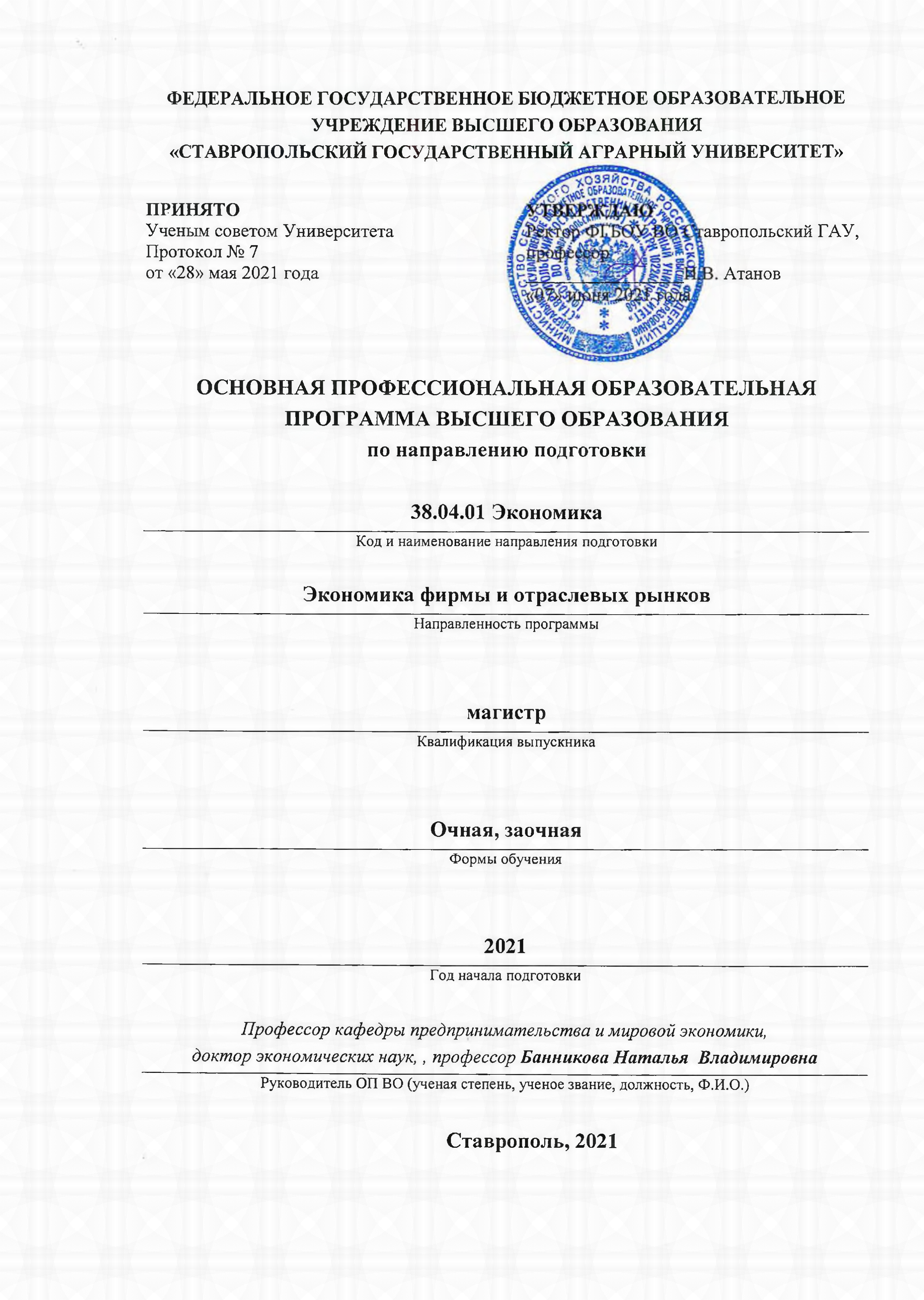 Образовательная программа высшего образования по направлению подготовки 38.04.01 Экономика (магистратура) разработана в соответствии с федеральным государственным образовательным стандартом высшего образования – магистратура по направлению подготовки 38.04.01 Экономика, утвержденного приказом Министерства образования и науки Российской Федерации от 11 августа 2020 г. N 939.Образовательная программа высшего образования представляет собой комплекс основных характеристик образования (объем, содержание, планируемые результаты) и организационно-педагогических условий, который представлен в виде учебного плана, календарного учебного графика, рабочих программ учебных дисциплин (модулей), рабочих программ практик, программы государственной итоговой аттестации, оценочных и методических материалов, а также рабочей программы воспитания, календарного плана воспитательной работы, форм аттестации.Образовательная программа разработана с учетом развития науки, культуры, экономики, техники, технологий и социальной сферы, а также с учетом потребностей регионального рынка труда.Срок получения образования по образовательной программе высшего образования составляет 2 года по очной форме обучения и 2 года 3 месяца по очно-заочной (заочной) форме обучения.Основное назначение характеристики ОП ВО по направлению подготовки 38.04.01 Экономика (магистерская программа «Экономика фирмы и отраслевых рынков») – помочь обучающимся, научно-педагогическим работникам, экспертам разобраться в структуре образовательного процесса; представить формируемые компетенции выпускника, а также обосновать необходимость образовательной программы.Основными пользователями ОП ВО являются: руководство университета, научно-педагогические работники и обучающиеся ФГБОУ ВО Ставропольский ГАУ; государственные экзаменационные комиссии; объединения специалистов и работодателей в соответствующей сфере профессиональной деятельности, уполномоченные государственные органы исполнительной власти, осуществляющие аккредитацию и контроль качества в системе высшего образования.ТЕРМИНЫ, ОПРЕДЕЛЕНИЯ И СОКРАЩЕНИЯВ данном документе используются следующие термины и определения.Основная профессиональная образовательная программа высшего образования - система нормативных и учебно-методических документов, регламентирующих цели, ожидаемые результаты, содержание, условия, порядок и технологии реализации образовательного процесса, оценку качества подготовки выпускников.Направленность (профиль/специализация/магистерская программа) - направленность основной образовательной программы высшего образования на конкретный вид и (или) объект профессиональной деятельности.Компетентностная модель выпускника - комплексный интегральный образ конечного результата образования обучающегося в образовательной организации, в основе которого лежит понятие «компетенции».Область профессиональной деятельности - совокупность объектов профессиональной деятельности в их научном, социальном, экономическом, производственном проявленииОбъект профессиональной деятельности — системы, предметы, явления, процессы, на которые направлено воздействие.Вид профессиональной деятельности - методы, способы, приемы, характер воздействия на объект профессиональной деятельности с целью его изменения, преобразования.Компетенция - способность применять знания, умения и личностные качества для успешной деятельности в определенной области.Результаты обучения - усвоенные знания, умения, навыки и освоенные компетенции.Образовательная технология - совокупность психолого-педагогических установок, определяющих специальный набор, компоновку форм, методов, приемов обучения, воспитательных средств.Рабочая программа дисциплины (модуля) - план учебных мероприятий и ресурсного обеспечения по дисциплине(модулю), направленный на формирование компетенций, заданных ОП ВО по направлению подготовки (специальности).Рабочая программа практики - план мероприятий и ресурсного обеспечения по практике, направленный на формирование компетенций, заданных ОП ВО по направлению подготовки (специальности).Программа практической подготовки – Рабочая программа воспитания -  Календарный план воспитательной работы - В документе используются следующие сокращения:ФГОС ВО - федеральный государственный образовательный стандарт высшего образования;ПС - профессиональный стандарт;ОП ВО - образовательная программа высшего образования;УП - учебный план;ОТФ – обобщенная трудовая функция;УК - универсальные компетенции;ОПК - общепрофессиональные компетенции;ПК - профессиональные компетенции, установленные университетом;з.е. — зачетная единица;РПД - рабочая программа дисциплины (модуля);РПП – рабочая программа практики;НИР - научно-исследовательская работа;ГИА - государственная итоговая аттестация;ВКР - выпускная квалификационная работа;ОМ - оценочные материалы.РПВ – рабочая программа воспитанияСОДЕРЖАНИЕ 1. ОБЩИЕ ПОЛОЖЕНИЯ1.1. Определение и назначение ОП ВО по направлению подготовки 38.04.01 Экономика(магистерская программа «Экономика фирмы и отраслевых рынков»)Образовательная программа ВО представляет собой систему документов, разработанную и утвержденную ФГБОУ ВО Ставропольский ГАУ с учетом потребностей регионального рынка труда в соответствии с федеральным государственным образовательным стандартом высшего образования – магистратуры по направлению подготовки 38.04.01 Экономика(магистерская программа «Экономика фирмы и отраслевых рынков»)Образовательная программа ВО представляет собой комплекс основных характеристик образования (объем, содержание, планируемые результаты), форм аттестации, организационно-педагогических условий, необходимых для реализации качественного образовательного процесса по данному направлению подготовки выпускников. Образовательная программа разработана с учетом развития науки, культуры, экономики, техники, технологий и социальной сферы, а также с учетом потребностей регионального рынка труда.Образовательная программа ВО представляет собой комплекс основных характеристик образования (объем, содержание, планируемые результаты) и организационно-педагогических условий, который представлен в виде учебного плана, календарного учебного графика, рабочих программ учебных дисциплин (модулей), рабочих программ практик, программы государственной итоговой аттестации, оценочных и методических материалов, а также рабочей программы воспитания, календарного плана воспитательной работы, форм аттестации.Миссия образовательной программы направления подготовки 38.04.01 Экономика (магистерская программа «Экономика фирмы и отраслевых рынков») – подготовка выпускников-профессионалов в области экономики, способных компетентно вести аналитические исследования, планирование и руководство хозяйственной деятельностью организаций, а также к адаптации и повышению квалификации. Концепция ОП ВО основана на компетентностном подходе к ожидаемым результатам обучения и ориентирована на решение следующих задач:- направленность на многоуровневую систему образования;- выбор обучающимися индивидуальных образовательных траекторий;- практико-ориентированное обучение, позволяющее сочетать фундаментальные знания с практическими навыками по направлению подготовки;- формирование готовности выпускников университета к активной профессиональной и социальной деятельности.В области воспитания целью ОП ВО по направлению подготовки 38.04.01 Экономика(магистерская программа «Экономика фирмы и отраслевых рынков») является формирование социально-личностных качеств студентов: целеустремленности, самоорганизованности, саморазвития, трудолюбия, ответственности, гражданственности, коммуникативности, толерантности, повышение их общей культуры.В области обучения целью ОП ВО по направлению подготовки 38.04.01 Экономика(магистерская программа «Экономика фирмы и отраслевых рынков»)является:реализация ФГОС ВО и формирование у выпускников компетенций, необходимых для осуществления профессиональной деятельности;формирование способности приобретать новые знания, психологической готовности к изменению вида и характера своей профессиональной деятельности и обеспечение выпускника возможностью продолжения образования;обеспечение многообразия образовательных возможностей студентов, выбора индивидуальной программы образования;обеспечение подготовки специалистов, способных проявлять гибкость и активность в изменяющихся условиях рынка труда для областей деятельности, относящихся к компетенции инженера-технолога в производственной сфере.Основные задачи, решаемые в процессе реализации образовательной программы по данному направлению: реализация компетентностного подхода при формировании компетенций выпускников на основе сочетания контактной работы обучающихся с преподавателем и в форме самостоятельной работы обучающихся; предоставление обучающим образовательных услуг, основанных на учебно-методических материалах и документах образовательной программы, способствующих развитию у них личностных качеств, а также формированию общекультурных, общепрофессиональных и профессиональных компетенций; обеспечение инновационного характера подготовки магистров на основе поиска оптимального соотношения между сложившимися традициями и современными подходами к организации учебного процесса.Образовательная деятельность по ОП ВО осуществляется на государственном языке Российской Федерации.1.2. Нормативные документы для разработки ОП ВО по направлению подготовки 38.04.01 Экономика(магистерская программа «Экономика фирмы и отраслевых рынков»)Нормативно-правовую базу разработки ОП ВО составляют:- Федеральный закон Российской Федерации «Об образовании в Российской Федерации» от 29 декабря 2012 года № 273-ФЗ;- Приказ Министерства образования и науки Российской Федерации от 05 апреля 2017 г. № 301 «Об утверждении Порядка организации и осуществления образовательной деятельности по образовательным программам высшего образования – программам бакалавриата, программам специалитета, программам магистратуры»;- Федеральный государственный образовательный стандарт высшего образования - магистратура по направлению подготовки 38.04.01 Экономика, утвержденный приказом Министерства образования и науки Российской Федерации от 11 августа 2020 г. N 939.- Приказ Министерства образования и науки Российской Федерации от 12 сентября 2013 г.№ 1061 «Об утверждении перечней специальностей и направлений подготовки высшего образования»;- Приказ Министерства образования и науки Российской Федерации от 29 июня 2015 года № 636 «Об утверждении порядка проведения государственной итоговой аттестации по образовательным программам высшего образования – программам бакалавриата, программам специалитета и программам магистратуры»; - Приказ Минобрнауки России № 885, Минпросвещения России № 390 от 05.08.2020 «О практической подготовке обучающихся»;- Устав федерального государственного образовательного учреждения высшего образования «Ставропольский государственный аграрный университет», утвержденный Министерством сельского хозяйства Российской Федерации приказом № 130-у от 16 ноября .1.3. Требования к абитуриентуАбитуриент должен иметь документ государственного образца о среднем (полном) общем образовании или среднем профессиональном образовании или документов о высшем образовании.Прием осуществляется в соответствии с «Правила приема абитуриентов в ФГБОУ ВО «Ставропольский ГАУ» рассмотренных на Ученом совете университета и утвержденных ректором Ставропольского ГАУ.2. ОБЩАЯ ХАРАКТЕРИСТИКА ОП ВО ПО НАПРАВЛЕНИЮ ПОДГОТОВКИ 38.04.01 ЭКОНОМИКА (МАГИСТЕРСКАЯ ПРОГРАММА «ЭКОНОМИКА ФИРМЫ И ОТРАСЛЕВЫХ РЫНКОВ»)2.1. Квалификация, присваиваемая выпускникам.При успешном освоении ОП ВО по направлению подготовки 38.04.01 Экономика выпускнику присваивается квалификация «магистр», в соответствии с приказом Министерства образования и науки Российской Федерации от 12 сентября 2013 г.№ 1061 «Об утверждении перечней специальностей и направлений подготовки высшего образования».2.2. Направленность ОП ВО. Направленность (профиль) ОП ВО – магистерская программа «Экономика фирмы и отраслевых рынков». Направленность ОП ВО определяется выбранными профессиональными стандартами и профессиональными компетенциями выпускника.2.3. Трудоемкость ОП ВО Объем программы магистратуры составляет 120 зачетных единиц (далее – з.е.) вне зависимости от формы обучения, применяемых образовательных технологий, реализации программы магистратуры с использованием сетевой формы, реализации программы магистратуры по индивидуальному учебному плану, в том числе ускоренному обучению.Объем программы магистратуры, реализуемый за один учебный год, составляет не более 70 з.е. вне зависимости от формы обучения, применяемых образовательных технологий, реализации программы магистратуры с использованием сетевой формы, реализации программы магистратуры по индивидуальному учебному плану (за исключением ускоренного обучения), а при ускоренном обучении - не более 80 з.е.2.4. Срок освоения ОП ВО Срок освоения ОП ВО в соответствии с ФГОС ВО составляет: в очной форме обучения, включая каникулы, предоставляемые после прохождения государственной итоговой аттестации, составляет 2 года;в очно-заочной или заочной формах обучения вне зависимости от применяемых образовательных технологий увеличен на 3 месяца по сравнению со сроком получения образования в очной форме обучения и составляет 2 года и 3 месяца; при обучении по индивидуальному учебному плану инвалидов и лиц с ОВЗ может быть увеличен по их заявлению не более чем на 1 год по сравнению со сроком получения образования, установленным для соответствующей формы обучения.2.5. Область профессиональной деятельности выпускника и (или) сферы профессиональной деятельности Области профессиональной деятельности и (или) сферы профессиональной деятельности, в которых выпускник, освоивший программу, может осуществлять профессиональную деятельность:08 Финансы и экономика (в сферах: производства продукции и услуг, включая анализ спроса на продукцию и услуги, и оценку их текущего и перспективного предложения, продвижение продукции и услуг на рынок, планирование и обслуживание финансовых потоков, связанных с производственной деятельностью). 2.6. Типы задач профессиональной деятельности выпускника ФГОС ВО по направлению подготовки 38.04.01 Экономика  выпускники могут готовится к решению к следующих типов задач профессиональной деятельности выпускника:проектно-экономический,организационно-управленческий. Данная образовательная программа по направлению подготовки 38.04.01 Экономика (магистерская программа «Экономика фирмы и отраслевых рынков») готовит выпускников к решению 	проектно-экономического и организационно-управленческого типа задач профессиональной деятельности.2.7. Перечень основных объектов (или областей знания) профессиональной деятельности выпускников.Перечень основных объектов (или областей знания) профессиональной деятельности выпускников:предприятия  и организации различных отраслей и организационно-правовых форм.2.8. Обоснование определения профессиональных компетенций ОП ВО Перечень профессиональных стандартов, используемых для разработки ОП ВО08.043 Профессиональный стандарт «Экономист предприятия», утвержденный приказом Министерства труда и социальной защиты Российской Федерации от 30 марта 2021 г. № 161н, регистрационный номер 1437, (зарегистрирован Министерством юстиции Российской Федерации 29 апреля 2021 г., регистрационный № 63289)Анализ требований к профессиональным компетенциям, предъявляемых к выпускникам на рынке трудаПри выполнении проектно-экономического вида задач от экономической службы зачастую требуется аналитическая поддержка  руководителей в области исследований отраслевых рынков. Анализ требований к профессиональным компетенциям, предъявляемых к выпускникам на рынке труда, позволил определить необходимые компетенции, в т.ч. анализ клиентов, каналов продаж,  мониторинг конкурентной среды, разработка на основе исследований рекомендаций по вопросам продуктов предприятия.2.9. Перечень основных задач профессиональной деятельности выпускников 2.10. Планируемые результаты освоения ОП ВОПланируемые результаты освоения ОП ВО – компетенции обучающихся, установленные образовательным стандартом и профессиональные компетенции обучающихся, установленные университетом.В результате освоения ОП ВО по направлению подготовки 38.04.01 Экономика(магистерская программа «Экономика фирмы и отраслевых рынков»)у выпускника должны быть сформированы универсальные, общепрофессиональные и профессиональные компетенции в соответствии с установленными видами деятельности.1. Требования к планируемым результатам освоения образовательной программы, обеспечиваемым дисциплинами (модулями) и практиками обязательной частиУниверсальные компетенции выпускников и индикаторы их достиженияОбщепрофессиональные компетенции выпускников и индикаторы их достижения1.3. Профессиональные компетенции выпускников, разработанные университетом и индикаторы их достиженияПланируемые результаты обучения по каждой дисциплине и практике – знания, умения, навыки и (или) опыт деятельности, характеризующие этапы формирования компетенций и обеспечивающие достижение планируемых результатов освоения ОП ВО представлены в Приложении 1. 3. СТРУКТУРА ОП ВО ПО НАПРАВЛЕНИЮ ПОДГОТОВКИ 38.04.01 ЭКОНОМИКА (МАГИСТЕРСКАЯ ПРОГРАММА «ЭКОНОМИКА ФИРМЫ И ОТРАСЛЕВЫХ РЫНКОВ»)3.1. Структура образовательной программы магистратуры предусматривает обязательная часть и часть, формируемая участниками образовательных отношений.Структура и объем программы магистратурыК обязательной части программы магистратуры относятся дисциплины (модули) и практики, обеспечивающие формирование общепрофессиональных компетенций, а также профессиональных компетенций, установленных ПООП в качестве обязательных (при наличии).В обязательную часть программы магистратуры включаются, в том числе:дисциплины (модули), указанные в пункте 2.2 ФГОС ВО;Дисциплины (модули) и практики, обеспечивающие формирование универсальных компетенций, могут включаться в обязательную часть программы магистратуры и в часть, формируемую участниками образовательных отношений.Очная форма обученияЗаочная форма обучения4. ДОКУМЕНТЫ, РЕГЛАМЕНТИРУЮЩИЕ СОДЕРЖАНИЕ И ОРГАНИЗАЦИЮ ОБРАЗОВАТЕЛЬНОГО ПРОЦЕССА ПРИ РЕАЛИЗАЦИИ ОП ВО ПО НАПРАВЛЕНИЮ ПОДГОТОВКИ 38.04.01 ЭКОНОМИКА (МАГИСТЕРСКАЯ ПРОГРАММА «ЭКОНОМИКА ФИРМЫ И ОТРАСЛЕВЫХ РЫНКОВ»)В соответствии с ФГОС ВО по данному направлению подготовки, федеральными и локальными нормативными документами содержание и организация образовательного процесса при реализации данной ОП ВО регламентируется образовательной программой, включающей в себя учебный план, календарный учебный график графиком, рабочие программы дисциплин и другие материалы, обеспечивающие качество подготовки обучающихся, а также программы практик, программу государственной итоговой аттестации и методические материалы, обеспечивающие реализацию соответствующей образовательной технологии. 4.1. Учебный планКомпетентностно-ориентированный учебный план приведен в Приложении 2А (очная форма обучения) и Приложение 2Б (заочная форма обучения) и включает две взаимосвязанные составные части: дисциплинарно-модульную и компетентностно-формирующую. Дисциплинарно-модульная часть учебного плана – это традиционно применяемая форма учебного плана. В ней отображена логическая последовательность освоения дисциплин и практик, обеспечивающих формирование компетенций. Указана общая трудоемкость дисциплин, практик в зачетных единицах, а также их общая и аудиторная трудоемкость в часах, в том числе контактная работа. Компетентностно-формирующая часть учебного плана связывает все обязательные компетенции выпускника с временной последовательностью изучения всех дисциплин и практик. Структура программы магистратуры включает обязательную часть и часть, формируемую участниками образовательных отношений. Структура программы магистратуры включает следующие блоки:Блок 1 "Дисциплины (модули)";Блок 2 "Практика";Блок 3 "Государственная итоговая аттестация"При реализации программы обучающимся обеспечивается возможность освоить дисциплины по выбору, в том числе специализированные адаптационные дисциплины для инвалидов и лиц с ограниченными возможностями здоровья, в объеме 9,6 % (очная, заочная, формы обучения) от объема Блока 1 «Дисциплины». Для каждой дисциплины, практики указаны виды учебной работы и формы промежуточной аттестации. При составлении учебного плана учтены общие требования к условиям реализации основных образовательных программ, сформулированные в разделе IV ФГОС ВО по направлению подготовки 38.04.01 Экономика При проведении учебных занятий организация обеспечивается развитие у обучающихся навыков командной работы, межличностной коммуникации, принятия решений, лидерских качеств, а так же профессиональных компетенций посредством использования в учебном процессе активных и интерактивных форм проведения занятий (включая при необходимости проведение интерактивных лекций, групповых дискуссий, ролевых игр, тренингов, анализа ситуаций и имитационных моделей, преподавание дисциплин (модулей) в форме курсов, составленных на основе результатов научных исследований, проводимых организацией, в том числе с учетом региональных особенностей профессиональной деятельности выпускников и потребностей работодателей) в сочетании с внеаудиторной работой с целью формирования и развития профессиональных навыков обучающихся.Удельный вес занятий, проводимых в интерактивных формах, определяется целью программы, особенностью контингента студентов и содержанием конкретных дисциплин. При реализации дисциплин (модулей) предусмотрена практическая подготовка, которая организуется путем проведения практических занятий, практикумов, лабораторных работ и иных аналогичных видов учебной деятельности, предусматривающих участие обучающихся в выполнении отдельных элементов работ, связанных с будущей профессиональной деятельностью. Программа практической подготовки представлена в Приложении 7.В учебных планах выделяются часы для проведения интерактивных занятий и практической подготовки.При реализации образовательной программы Университет обеспечивает обучающимся возможность освоения дисциплин по выбору, в том числе специальные условия инвалидам и лицам с ограниченными возможностями. Избранные обучающимся элективные дисциплины являются обязательными для освоения. Максимальный объем контактной работы в неделю при освоении программ магистратуры в очной форме обучения составляет 17,4 академических часа.4.2. Календарный учебный график Календарный учебный график приведен в Приложении 2А (очная форма обучения) и Приложение 2Б (заочная форма обучения). В календарном учебном графике указана последовательность реализации ОП по годам, включая теоретическое обучение, практики, промежуточные и государственная итоговая аттестации, каникулы. Общий объем каникулярного времени в учебном году составляет: на 1-2 курсах очной и заочной формах обучения (при продолжительности обучения в течение учебного года более 39 недель) - не менее 7 недель и не более 10 недель.на 3-м курсе заочной формы обучения (при продолжительности обучения в течение учебного года менее 12 недель) - не более 2 недель.4.3. Рабочие программы дисциплинРабочие программы дисциплин как базовой, так и части, формируемой участниками образовательных отношений учебного плана, включая дисциплины по выбору студента и факультативные дисциплины являются составной частью ОП ВО.Рабочие программы дисциплин (модулей) определяют цели, планируемые результаты обучения, место дисциплины в структуре ООП, объем дисциплины и виды учебной работы (включая работы, выполняемые обучающимися в рамках практической подготовки), содержание дисциплины, оценочные средства для проведения текущего контроля и промежуточной аттестации, перечень основной и дополнительной литературы, необходимой для освоения дисциплины, методические указания по освоению дисциплины (при необходимости), информационное и материально-техническое обеспечение.По направлению подготовки 38.04.01 Экономика(магистерская программа «Экономика фирмы и отраслевых рынков»)имеются утвержденные в соответствующем порядке рабочие программы учебных дисциплин, а так же оценочные материалы для текущего контроля успеваемости и промежуточной аттестации обучающихся по дисциплинам, а также обеспеченности методическими материалами для качественного осуществления образовательного процесса по следующим дисциплинам:Аннотации рабочих программ дисциплин представлены в Приложении 3. Рабочие программы дисциплин представлены на сайте ФГБОУ ВО Ставропольский ГАУ в разделе «Сведения об образовательной организации».4.4. Рабочие программы практикРаздел ОП ВО «Практики» является обязательным и представляет собой вид учебных занятий, непосредственно ориентированных на профессионально-практическую подготовку обучающихся. Практики закрепляют знания и умения, приобретаемые студентами в результате освоения теоретических курсов и специальных дисциплин, вырабатывают практические навыки и способствуют комплексному формированию компетенций студентов как предусмотренных ФГОС ВО, так и установленных Университетом.В Блок 2 «Практики» входят учебная и производственная практики (далее вместе - практики). Типы учебной практики:Научно-исследовательская работа (получение первичных навыков научно-исследовательской работы) Способы проведения учебной практикиСтационарная, выезднаяТипы производственной практики:Практика по профилю профессиональной деятельности Преддипломная практикаСпособы проведения производственной практики:Стационарная, выезднаяУчебные практики проводятся в  учебно-научной лаборатории университета (лаборатория экономики и планирования деятельности предприятия  кафедры предпринимательства и мировой экономики).Производственные практики проводятся:в случае стационарного способа -  в  учебно-научной лаборатории университета (лаборатория экономики и планирования деятельности предприятия  кафедры предпринимательства и мировой экономики);в случае выездного способа – в профильных организациях на основании договора с университетом или по месту работы магистранта в том случае, если он трудоустроен.  К ведущим профильным организациям относятся АО «Концерн Энергомера» (г. Ставрополь), АО «Монокристалл» (г.Ставрополь), ООО «ФЭС-Агро» (г. Ставрополь) и т.д..Вид и тип практики, способ и формы (форма) ее проведения, перечень планируемых результатов обучения, указание места практики в структуре образовательной программы, указание объема практики (включая часы на выполнение работ, связанных с будущей профессиональной деятельностью) в зачетных единицах и ее продолжительности в неделях либо в академических часах, содержание практики, указание форм отчетности по практике, фонд оценочных средств для проведения промежуточной аттестации обучающихся по практике, перечень литературы и ресурсов сети «Интернет», необходимых для проведения практики, перечень информационных технологий, используемых при проведении практики, включая перечень программного обеспечения и информационных справочных систем (при необходимости), описание материально-технической базы, необходимой для проведения практики, устанавливается в рабочих программах практики.Аттестация по итогам практики производится в виде защиты обучающимся выполненного индивидуального или группового задания и представления отчета, оформленного в соответствии с правилами и требованиями, установленными рабочими программами практик. Для лиц с ограниченными возможностями здоровья выбор мест прохождения практик согласуется с требованием их доступности для данных обучающихся. Аннотации рабочих программ практик приведены в Приложении 4. Рабочие программы практик представлены на сайте ФГБОУ ВО Ставропольский ГАУ в разделе «Сведения об образовательной организации».4.5. Программа проведения промежуточных аттестаций студентов по семестрам/курсам обученияПроцесс формирования у обучающихся универсальных, общепрофессиональных и профессиональных компетенций, предусмотренных соответствующим ФГОС ВО и сформированных с учетом профессиональных стандартов, анализа рынка труда и тенденций развития общества, происходит в процессе освоения ОП ВО на протяжении 2 курсов в течение 4 семестров (для очной формы) и на протяжении 3 курсов (для заочной формы) в соответствии с календарным графиком учебного процесса и учебным планом. На протяжении указанного времени обучающиеся изучают 27 учебных дисциплин, 4 из которых являются дисциплинами по выбору обучающихся, проходят практики. По окончании каждого семестра (для очной формы обучения) и во время сессий (для заочной формы обучения) обучающиеся проходят промежуточную аттестацию по всем изучаемым дисциплинам и практикам.4.6. Программа государственной итоговой аттестацииВ Блок 3 «Государственная итоговая аттестация» входит защита выпускной квалификационной работы, включая подготовку к защите и процедуру защиты, а также подготовка к сдаче и сдача государственного экзамена. Государственная итоговая аттестация направлена на установление соответствия уровня профессиональной подготовки выпускников требованиям ФГОС ВО по направлению подготовки 38.04.01 Экономика(магистерская программа «Экономика фирмы и отраслевых рынков»)Государственная итоговая аттестация проводится в соответствии с утвержденной Программой государственной итоговой аттестации.4.7 Оценочные средства Оценочные средства представляются в виде оценочных средств для промежуточной аттестации обучающихся и для государственной итоговой аттестации.4.7.1. Оценочные средства для промежуточной аттестации обучающихся по дисциплинам (модулям), практикам Оценочные средства для проведения промежуточной аттестации обучающихся по дисциплине (модулю) или практике входят в состав соответственно рабочей программы дисциплины (модуля) или рабочей программы практики.Для каждого результата обучения (индикатора) по дисциплине (модулю) или практике определены показатели и критерии оценивания сформированности компетенций, шкалы и процедуры оценивания. 4.6.2.	Оценочные средства для государственной итоговой аттестацииОценочные средства для государственной итоговой аттестации входят в состав программы государственной итоговой аттестации.4.8 Методические материалы для обеспечения образовательного процесса по ОП ВО 38.04.01 Экономика(магистерская программа «Экономика фирмы и отраслевых рынков»)Для обеспечения образовательного процесса по ОП ВО разработаны следующие методические материалы:Методические материалы по дисциплинам (курс лекций, методические материалы для проведения практических (лабораторных) работ, написанию и защите рефератов и т.д.).Методические материалы по самостоятельной работе. Методические материалы по написанию и защите курсовых работ (проектов)Методические материалы по прохождению практик и проведению защит отчетов по практикам. Методические материалы по подготовке  и сдаче государственного экзаменаМетодические материалы по написанию и защите выпускной квалификационной работы.Методические материалы по образовательной программе размещены в личном кабинете студента в электронно-информационной образовательной среде университета (ЭИОС университета). Доступ в личный кабинет обеспечивается путем авторизации через логин и пароль, которые студенты магистратуры получают после издания приказа о зачислении в университет.Размещение методических материалов в ЭИОС университета к дисциплинам, практикам и государственной итоговой аттестации обеспечивается преподавателями и руководителем ОП ВО.4.8 Рабочая программа воспитания и календарный план воспитательной работыРабочая программа воспитания определяет принципы, методологические подходы, цель, задачи, направления, формы, средства и методы воспитания, планируемые результаты.В календарном плане воспитательной работе указываются содержательные ориентиры воспитательной деятельности (конкретизирующие события и мероприятия), определяющие ее порядок, объем, временные границы. Рабочая программа воспитания и календарный план воспитательной работы представлены в Приложениях 8 и 9 соответственно.5. ТРЕБОВАНИЯ К УСЛОВИЯМ РЕАЛИЗАЦИИ ПРОГРАММЫ БАКАЛАВРИАТА/МАГИСТРАТУРЫ/СПЕЦИАЛИТЕТА 38.04.01 ЭКОНОМИКА(МАГИСТЕРСКАЯ ПРОГРАММА «ЭКОНОМИКА ФИРМЫ И ОТРАСЛЕВЫХ РЫНКОВ»)Требования к условиям реализации программы магистратуры включают в себя общесистемные требования, требования к материально-техническому и учебно-методическому обеспечению, требования к кадровым и финансовым условиям реализации программы магистратуры, а также требования к применяемым механизмам оценки качества образовательной деятельности и подготовки обучающихся по программе магистратуры.5.1. Общесистемные требования к реализации программы магистратуры5.1.1. Организация должна располагать на праве собственности или ином законном основании материально-техническим обеспечением образовательной деятельности (помещениями и оборудованием) для реализации программы магистратуры по Блоку 1 "Дисциплины (модули)" и Блоку 3 "Государственная итоговая аттестация" в соответствии с учебным планом.5.1.2. Требования к информационному обеспечению образовательного процесса для реализации ОП ВОКаждый обучающийся в течение всего периода обучения обеспечен индивидуальным неограниченным доступом к электронной информационно-образовательной среде организации, как на территории организации, так и вне ее. Электронная информационно-образовательная среда организации обеспечивает:- доступ к учебным планам, рабочим программам дисциплин, практик, к изданиям электронных библиотечных систем и электронным образовательным ресурсам, указанным в рабочих программах;- фиксацию хода образовательного процесса, результатов промежуточной аттестации и результатов освоения образовательной программы;- проведение всех видов занятий, процедур оценки результатов обучения, реализация которых предусмотрена с применением электронного обучения, дистанционных образовательных технологий;- формирование электронного портфолио обучающегося, в том числе сохранение работ обучающегося, рецензий и оценок на эти работы со стороны любых участников образовательного процесса;- взаимодействие между участниками образовательного процесса, в том числе синхронное и (или) асинхронное взаимодействие посредством сети «Интернет».Функционирование электронной информационно-образовательной среды обеспечивается соответствующими средствами информационно-коммуникационных технологий и квалификацией работников, ее использующих и поддерживающих. Функционирование электронной информационно-образовательной среды соответствует законодательству Российской Федерации.5.2. Материально-технические обеспечение образовательного процесса для реализации ОП ВОУниверситет располагает достаточной материально-технической базой, обеспечивающей проведение всех видов дисциплинарной и междисциплинарной подготовки, лабораторной, практической и научно-исследовательской работы обучающихся, предусмотренных учебным планом, и соответствующей действующим санитарным и противопожарным правилам и нормам.Помещения представляют собой учебные аудитории для проведения занятий лекционного типа, занятий семинарского типа, курсового проектирования (выполнения курсовых работ), групповых и индивидуальных консультаций, текущего контроля и промежуточной аттестации, а также помещения для самостоятельной работы и помещения для хранения и профилактического обслуживания учебного оборудования. Специальные помещения укомплектованы специализированной мебелью и техническими средствами обучения, служащими для представления учебной информации большой аудитории.Для проведения занятий лекционного типа предлагаются наборы демонстрационного оборудования и учебно-наглядных пособий, обеспечивающие тематические иллюстрации, соответствующие примерным программам дисциплин, рабочим учебным программам дисциплин.Перечень материально-технического обеспечения, необходимого для реализации программы магистратуры, включает в себя специализированные лаборатории. Помещения для самостоятельной работы обучающихся оснащены компьютерной техникой с возможностью подключения к сети «Интернет» и обеспечением доступа в электронную информационно-образовательную среду организации.Организация обеспечена необходимым комплектом лицензионного и свободно распространяемого программного обеспечения, в том числе отечественного производства (состав определяется в рабочих программах дисциплин и подлежит обновлению при необходимости).Сведения о материально-технических условиях реализации ОП ВО, в том числе перечень материально-технического обеспечения, необходимого для реализации программы магистратуры, представлены в Приложение 5.5.3. Учебно-методическое обеспечение образовательного процесса для реализации ОП ВООбразовательная программа обеспечивается учебно-методической документацией по всем учебным дисциплинам ОП ВО. Содержание каждой из учебных дисциплин представлено в локальной сети СтГАУ (аннотации рабочих программ дисциплин). Во всех учебно-методических материалах, представленных в локальной сети СтГАУ, существуют специальные разделы, содержащие рекомендации для самостоятельной работы обучающегося.Реализация образовательной программы обеспечивается доступом каждого обучающегося к базам данных и библиотечным фондам, сформированным по полному перечню дисциплин образовательной программы. Во время самостоятельной подготовки обучающиеся обеспечены доступом к сети Интернет. Электронно-библиотечная система (электронная библиотека) обеспечивает возможность доступа обучающегося из любой точки, в которой имеется доступ к информационно-телекоммуникационной сети «Интернет», как на территории организации, так и вне ее.Электронные и печатные издания Научной библиотеки обеспечивают учебной литературой все дисциплины, преподаваемые в университете в соответствии с требованиями ФГОС ВО. Научная библиотека Ставропольского государственного аграрного университета обладает обширной коллекцией отечественных и зарубежных изданий в печатном и электронном форматах, развитым справочно-поисковым аппаратом, базами данных и другими видами информационных ресурсов, к которым организует доступ пользователей. Библиотека оснащена необходимым телекоммуникационным оборудованием, средствами связи, электронным оборудованием, имеет свободный доступ в сеть Интернет, использует технологии Wi-Fi. Для самостоятельной работы обучающихся функционируют 7 читальных залов, 750 посадочных мест (включая библиотеки общежитий), из них – 164 автоматизированных рабочих места с доступом к сети «Интернет» и электронно-образовательной среде университета, 50 единиц – копировальной, множительной техники. В 2020 году Научная библиотека разместилась на новых площадях учебно-лабораторного корпуса, читальный зал для студентов (568 кв.м.), 200 читательских мест, из них – 100 автоматизированных.Каждый обучающийся обеспечен индивидуальным неограниченным доступом из любой точки сети «Интернет» к ресурсам электронно-библиотечных систем: ЭБС «Лань»;ЭБС Znanium.com; ЭБС Юрайт;ЭБС «Ставропольский государственный аграрный университет».Электронная библиотека университета, включающая в себя доступы к ресурсам, виртуальные услуги и информационные материалы формируется на едином портале Научной библиотеки http://bibl.stgau.ru/. На сайте библиотеки сформирована система «Единого поискового окна», которая объединяет поиск по собственным и внешним ресурсам Научной библиотеки. Доступ к электронным ресурсам осуществляется путем бесшовного перехода через «Личный кабинет» студента.Фонд периодических изданий содержит, в том числе, следующие издания необходимые для реализации профиля подготовки «Экономика фирмы и отраслевых рынков»АПК : экономика, управлениеВопросы экономикиМаркетинг в России и за рубежомМеждународный сельскохозяйственный журналМенеджмент в России и за рубежомМировая экономика и международные отношенияПроблемы теории и практики управленияРегиональная экономика: теория и практикаРоссийский экономический журналСтатистика  и экономикаЭкономика и предпринимательствоЭкономика сельского хозяйства РоссииЭкономика сельскохозяйственных и перерабатывающих предприятийЭкономика, труд, управление в сельском хозяйствеЭкономистЭкономический анализ: теория и практикаЭлектронный каталог содержит более 472 тыс. записей. Формируются базы данных собственной генерации – «Труды ученых Ставропольского ГАУ», содержащая более 20 тыс. записей, «Статьи», содержащая более 340 тыс. записей. Библиотечный фонд составляет (на 01.01.2021 г.) – 2387764 экз. печатных и электронных изданий. Фонд дополнительной литературы включает официальные, справочно-библиографические и периодические издания. Фонд периодических изданий содержит свыше 821 наименований печатных периодических изданий и более 6 тыс. наименований Российских и международных электронных периодических изданий. Пользователям предоставлен доступ к современным профессиональным базам данных: к диссертациям, авторефератам и электронным ресурсам Национальной Электронной библиотеки, к ресурсам научной электронной библиотеки eLibrary, к международным индексам научного цитирования Scopus и Web of Science, политематической базе данных ProQuest Agricultural and Environmental Science Database, к полнотекстовым базам данных научных журналов - Science Direct, Springer, Wiley. Ставропольскому ГАУ, как члену Некоммерческого партнерства «Национальный электронно-информационный консорциум» (НП НЭИКОН) предоставлен доступ к ресурсам проекта «Архив научных журналов», который содержит архивные коллекции ряда ведущих издательств: American Association for the Advancement of Science,  Annual Reviews,  Института физики (Великобритания), Historical Archive, Nature Publishing Group,  Oxford University Press,  Archive Complete, Sage, Taylor & Francis,  Cambridge University Press, Wiley.Научная библиотека Ставропольского ГАУ организует дифференцированное библиотечно-библиографическое и информационное обслуживание пользователей с ограниченными возможностями здоровья в читальных залах, на абонементах, на других пунктах выдачи, применяя методы индивидуального обслуживания.  В читальных залах Научной библиотеки оборудованы компьютерные рабочие места, оснащенные специальным техническим оборудованием и программным обеспечением. Для пользователей с нарушениями зрения установлены программы экранного доступа JAWS for Windows и NVDA. Организован доступ к электронным образовательным и научным ресурсам вне территории университета, в любой точке с доступом в Интернет. В ЭБС Лань доступно мобильное приложение для использования электронно-библиотечной системы с мобильных устройств, в том числе в режиме отсутствия подключения к сети Интернет (оффлайн) с встроенным синтезатором речи. Заключено соглашение о сотрудничестве и совместной деятельности со Ставропольской краевой библиотекой для слепых и слабовидящих имени В. Маяковского.Таблица 1Сведения о кадровом обеспечении образовательной программыОбщее руководство научным содержанием 38.04.01 Экономика(магистерская программа «Экономика фирмы и отраслевых рынков») осуществляется научно-педагогическим работником Организации, имеющим ученую степень (в том числе ученую степень, полученную в иностранном государстве и признаваемую в Российской Федерации), осуществляющим самостоятельные научно-исследовательские (творческие) проекты (участвующим в осуществлении таких проектов) по направлению подготовки, имеющим ежегодные публикации по результатам указанной научно-исследовательской (творческой) деятельности в ведущих отечественных и (или) зарубежных рецензируемых научных журналах и изданиях, а также осуществляющим ежегодную апробацию результатов указанной научно-исследовательской (творческой) деятельности на национальных и международных конференциях.Сведения о научно-педагогических работниках, обеспечивающих образовательный процесс по данной ОП ВО представлены в Приложении 6.5.5. Механизмы оценки качества образовательной деятельности и подготовки обучающихся по программе ОП ВО. Качество образовательной деятельности и подготовки обучающихся по программе магистратуры определяется в рамках системы внутренней оценки, а также системы внешней оценки, в которой университет принимает участие на добровольной основе. В целях совершенствования программы магистратуры Университет при проведении регулярной внутренней оценки качества образовательной деятельности и подготовки обучающихся по программе магистратуры привлекает работодателей и (или) их объединения, иных юридических и (или) физических лиц, включая педагогических работников Университета. В рамках внутренней системы оценки качества образовательной деятельности по программе магистратуры обучающимся предоставляется возможность оценивания условий, содержания, организации и качества образовательного процесса в целом и отдельных дисциплин (модулей) и практик. Внутренняя независимая оценка качества подготовки обучающихся осуществляется в рамках:- промежуточной аттестации обучающихся по дисциплинам;- промежуточная аттестация обучающихся по итогам прохождения практик; - промежуточная аттестация обучающихся по итогам выполнения курсовых работ и проектов, а также участия в проектной деятельности;- проведения входного контроля уровня подготовленности обучающихся в начале изучения дисциплины (модуля);- мероприятия по контролю наличия у обучающихся сформированных результатов обучения по ранее изученным дисциплинам;- проведение олимпиад и других конкурсных мероприятий по отдельным дисциплинам;- анализ портфолио учебных и внеучебных достижений обучающихся;- государственной итоговой аттестации обучающихся.Обучающиеся имеют возможность оценивать условия, содержание, организации и качества образовательного процесса по средствам ежегодных социологических опросов, которые проводятся сотрудниками отдела мониторинга ожиданий потребителей Управления стратегического развития и проектной деятельности.Так же внутренняя система гарантии качества образовательных программ, реализуемых ФГБОУ ВО Ставропольский ГАУ предусматривает внутреннюю оценку качества работы профессорско-преподавательского состава, вовлеченного в реализацию каждой образовательной программы через:- ежегодную рейтинговую оценку результатов работы научно-педагогических работников; - ежегодную оценку студентами качества преподавания в разрезе учебных дисциплин в рамках социологического опроса студентов очной формы обучения «Оценка студентами ФГБОУ ВО Ставропольский ГАУ качества реализации учебных дисциплин и работы преподавателей по итогам сессии»;- процедуру аттестации работников, относящихся к профессорско-преподавательскому составу на соответствие занимаемым должностям и аттестации преподавательского состава и оценки их профессиональной деятельности с целью подтверждения соответствия их более высоким должностям.Качество ресурсного обеспечения образовательной деятельности осуществляется:- в рамках процедуры ежегодного самообследования образовательной программы;- в рамках внутренней независимой оценки качества условий осуществления образовательной деятельности в соответствии с критериями, утвержденными Приказом Министерства науки и высшего образования Российской Федерации от 31 июля 2020 г.  №860 «Об утверждении показателей, характеризующих общие критерии оценки качества условий осуществления образовательной деятельности организациями, осуществляющими образовательную деятельность по образовательным программам высшего образования», в числе которых открытость и доступность информации на сайте вуза и информационных стендах; комфортность условий осуществления образовательной деятельности;  доступность услуг для инвалидов; доброжелательность и вежливость работников; удовлетворенность получателей образовательных услуг условиями ведения образовательной деятельности.Каждое направление системы гарантии качества образовательной программы регламентировано внутренними нормативно-правовыми документами Университета, которые размещены на сайте ФГБОУ ВО Ставропольский ГАУ в свободном доступе.Внешняя оценка качества образовательной деятельности по программе магистратуры в рамках процедуры государственной аккредитации осуществляется с целью подтверждения соответствия образовательной деятельности по программе магистратуры требованиям ФГОС ВО с учетом соответствующей ПООП. Внешняя оценка качества образовательной деятельности и подготовки обучающихся по программе магистратуры осуществляется в рамках:-  профессионально-общественной аккредитации, проводимой работодателями, их объединениями, а также уполномоченными ими организациями, в том числе иностранными организациями, либо авторизованными национальными профессионально-общественными организациями, входящими в международные структуры, с целью признания качества и уровня подготовки выпускников, освоивших программу магистратуры, отвечающими требованиям профессиональных стандартов (при наличии), требованиям рынка труда к специалистам соответствующего профиля. Образовательные программы направления подготовки 38.04.01 Экономика проходят процедуру профессионально-общественной аккредитации. С документами, подтверждающими наличие профессионально-общественной аккредитации можно ознакомится на сайте  Университета http://www.stgau.ru/upravlenie/un-awards/.- независимой оценки результатов обучения студентов на основе компетентностного подхода в рамках проекта «Федеральный-интернет экзамен в сфере профессионального образования»;- независимой оценки содержания образовательных программ и качества их реализации, представителями профессионального сообщества (работодателями) по результатам согласования содержания ОП ВО и фондов оценочных средств; по итогам прохождения практик и выполнения курсовых работ (проектов) по результатам государственной итоговой аттестации, а также по результатам ежегодных социологических опросов представителей профессионального сообщества («Удовлетворенность работодателей качеством подготовки выпускников», «Удовлетворенность молодых специалистов качеством полученных компетенций»).6. ХАРАКТЕРИСТИКИ СОЦИАЛЬНО-КУЛЬТУРНОЙ СРЕДЫ УНИВЕРСИТЕТА, ОБЕСПЕЧИВАЮЩИЕ РАЗВИТИЕ ОБЩЕКУЛЬТУРНЫХ (СОЦИАЛЬНО-ЛИЧНОСТНЫХ) КОМПЕТЕНЦИЙ СТУДЕНТОВВ университете создана социокультурная среда и благоприятные условия для развития личности и регулирования социально-культурных процессов, способствующих укреплению нравственных, гражданских, общекультурных качеств обучающихся. Социокультурная среда университета представляет собой совокупность концептуальных, содержательных, кадровых, организационных и методических ресурсов, направленных на создание гуманитарной среды в учебном заведении, которая обеспечивает развитие общекультурных компетенций студентов.Организация воспитательной деятельности в университете ведется в соответствии с:- Конституция Российской Федерации;- Федеральным законом Российской Федерации «Об образовании в Российской Федерации» от 29 декабря 2012 года № 273-ФЗ;- Федеральный закон от 31.07.2020 г. №304-ФЗ «О внесении изменений в Федеральный закон «Об образовании в Российской Федерации» по вопросам воспитания обучающихся»;- Федеральный закон от 05.02.2018 г. №15-ФЗ «О внесении изменений в отдельные законодательные акты Российской Федерации по вопросам добровольчества (волонтерства)»;- Указ Президента Российской Федерации от 19.12.2012 г. №1666 «О Стратегии  государственной национальной политики Российской Федерации на период до 2025 года»;- Указ Президента Российской Федерации от 31.12.2015 №683 «О Стратегии национальной безопасности Российской Федерации» (с изменениями от 06.03.2018 г.);- Указ Президента Российской Федерации от 07.05.2018 г. №204 «О национальных целях и стратегических задачах развития Российской Федерации на период до 2024 года»;- Указ Президента Российской Федерации от 09.05.2017 № 203 «Стратегия развития информационного общества в Российской Федерации на 2017-2023гг»;- Распоряжение Правительства от 29.05.2015 г. №996-р «Стратегия развития воспитания в Российской Федерации на период до 2025 года»;- Распоряжение Правительства от 29.11.2014 г. №2403-р «Основы государственной молодежной политики Российской Федерации на период до 2025 года»; - Плана мероприятий по реализации Основ государственной молодежной политики Российской Федерации на период до 2025 год, утвержденных распоряжением Правительства Российской Федерации от 29.11.24 г. №2403-р;- Положением об организации воспитательной работы в ФГБОУ ВО Ставропольский ГАУ;- Концепцией воспитательной работы ФГБОУ ВО Ставропольский ГАУ;- Положением о порядке и правилах применения к обучающимся мер дисциплинарного взыскания в ФГБОУ ВО Ставропольский ГАУ;- Положением о студенческом совете ФГБОУ ВО Ставропольский ГАУ;- Положение о совете родителей (законных представителей) несовершеннолетних обучающихся ФГБОУ ВО Ставропольский ГАУ;- Положение о кураторе академической группы ФГБОУ ВО Ставропольский ГАУ.В организации воспитательной и внеучебной работы на факультетах непосредственно участвуют декан факультета, заместитель декана по воспитательной работе и кураторы академических групп. Воспитательная и внеучебная работа ведется в тесном сотрудничестве с органами студенческого самоуправления – Студенческим советом факультета. Работа со студентами строится на основе плана внеучебной работы, разрабатываемого совместно со Студенческим советом факультета.Воспитательная деятельность в СтГАУ осуществляется в следующих направлениях:- гражданское воспитание;- патриотическое воспитание;- духовно-нравственное воспитание;- культурно-просветительское воспитание;- профессионально-трудовое воспитание;- экологическое воспитание;- научно-образовательное воспитание;- физическое воспитание;- студенческое самоуправление;- социально-психологическая адаптация первокурсников.Основными задачами управления являются:- развитие мировоззрения и актуализация системы базовых ценностей личности;- приобщение студенчества к общечеловеческим нормам морали, национальным устоям и академическим традициям;- воспитание уважения к закону, нормам коллективной жизни, развитие активной гражданской позиции и социальной ответственности как важнейшей черты личности, патриотизма, духовно-нравственных ценностей и национального самосознания студентов, проявляющихся в заботе о своей стране, сохранении человеческой цивилизации;- формирование положительного отношения к труду, развитие потребности к творческому труду, воспитание социально значимой целеустремлённости и ответственности в деловых отношениях;- обеспечение развития личности и ее социально-психологической поддержки, формирование личностных качеств, необходимых для эффективной профессиональной деятельности;- выявление и поддержка талантливой молодежи, формирование  организационных навыков, творческого потенциала, вовлечение обучающихся в процессы саморазвития и самореализации;- формирование культуры и этики профессионального обучения; - организационное, информационное и методическое обеспечение в рамках своей компетентности воспитательной работы в университете в соответствии с государственными приоритетами в области образования и воспитания, государственной молодежной политикой, а также с учетом специфики университета;- формирование здорового образа жизни, ответственного отношения к природной и социокультурной среде;- повышение уровня культурной безопасности;- осуществление профилактической работы по предупреждению асоциального поведения, правонарушений среди студентов;- взаимодействие и содействие развитию органов студенческого самоуправления и других молодежных объединений позитивной направленности, стимулирование социальной активности студентов и поддержка их социально значимых инициатив;- сохранение и приумножение традиций университета.В университете ведется воспитательная работа в общежитии, основными целями которой является:- организация воспитательной работы со студентами, проживающими в общежитиях университета;- создание оптимальной культурной среды, направленной на развитие нравственных и духовных ценностей в условиях  жизни в общежитии;- обеспечение успешной адаптации студентов-первокурсников к условиям студенческой жизни в общежитии;- удовлетворение потребностей студентов, проживающих в общежитиях, в интеллектуальном, культурном, физическом и нравственном развитии. Особое значение придается развитию студенческого самоуправления в общежитии, для чего проводится комплекс мероприятий: проведение встреч с активом общежития, выявление основных проблем, определение приоритетных направлений деятельности, формирование инициативных групп (комиссий) из числа проживающих в общежитии (культурно-массовая, жилищно-бытовая, спортивная и т. д.). Группы (комиссии) возглавляются членами студенческого совета общежития. Важным направлением в работе является улучшение бытовых условий проживания в общежитии и создание благоприятного социально-психологического климата в среде студентов.Важную роль в общекультурном развитии студентов университета отведена Первичной студенческой профсоюзной организация СтГАУ, которая объединяет студентов университета для реализации задач, поставленных перед ней. К таким задачам относятся: защита профессиональных, трудовых, социально-экономических прав и интересов членов профсоюза; обеспечение членов профсоюза правовой и социальной защитой; ведение переговоров с администрацией университета, заключение коллективного договора и его реализация, оказание материальной, консультационной помощи членам профсоюза, осуществление общественного контроля за работой комбината питания и др.Отдел по воспитательной работе и социальным вопросам университета с членами центр гражданско-патриотического воспитания студентов «Патриот» проводит большую работу по вовлечению студентов в мероприятия связанные с памятными датами: «День России», «День Победы», «Праздник весны и труда», «День народного единства», «День Защитника Отечества», «Международный женский день», к участию в парадах посвященных Дню Победы, в патриотических акциях «Бессмертный полк», «Георгиевская ленточка», ВОД «Волонтеры Победы», ежегодном региональном автопробеге  «Эх! Путь дорожка фронтовая», региональной акции «Чистая Память» и других.  Студенты активно участвуют в Интеллектуальной бизнес-игре «Начинающий фермер» среди вузов России, во Всероссийском молодежном форуме в рамках Агропромышленной выставки «Золотая осень» принимают активное участие во всероссийских и региональных донорских акциях, мероприятиях Российского союза сельской молодежи, Всероссийском конкурсе молодежных проектов (Росмолодежь). В университете действует 21 клуб по интересам, более 26 спортивных секций,  штаб «Аграрий» включающий в себя  8 специализированных студенческих отрядов и штаб волонтерских отрядов, состоящий из 5 отрядов.Значительный вклад в воспитательную работу вносит научная библиотека университета. Регулярно проводятся выставки, способствующие культурному, духовно-патриотическому развитию личности студента и  пропаганде здорового образа жизни, профилактике негативных социальных явлений: «Мы – за здоровый образ жизни!», конкурс стенных газет на тему: «Нет табачному дыму!» и «Я выбираю мир без курения!»; конкурс на лучший знак «Зона без курения»; конкурс презентаций «Курить – здоровью вредить»; оформление книжных выставок по пропаганде здорового образа жизни и вреде курения; оформление уголков здоровья или информационных стендов, содержащих информацию по пропаганде здорового образа жизни и т.д.Большое значение в воспитательной работе имеет деятельность музея университета. Здесь можно ознакомиться с историей и традициями университета, узнать о выдающихся  людях, непосредственно участвующих во многих событиях: ветеранах Великой Отечественной войны, передовиках производства, выпускниках университета.Информация о проведении внеучебной работы размещается на сайте университета и непосредственно на страницах факультетов и иных структурных подразделений. Активно в этом направлении используются социальные сети. Объявления о проводимых мероприятиях и их социальной значимости размещаются на информационных стендах факультета. Кураторы академических групп знакомят студентов с расписанием предстоящих мероприятий и организуют их участие.7. МЕТОДИЧЕСКОЕ ОБЕСПЕЧЕНИЕ СИСТЕМЫ ОЦЕНКИ КАЧЕСТВА ОСВОЕНИЯ ОБУЧАЮЩИМИСЯ ОП ВО ПО НАПРАВЛЕНИЮ ПОДГОТОВКИ 38.04.01 ЭКОНОМИКА(МАГИСТЕРСКАЯ ПРОГРАММА «ЭКОНОМИКА ФИРМЫ И ОТРАСЛЕВЫХ РЫНКОВ»)Оценка качества освоения обучающимися основной образовательной программы включает текущий контроль успеваемости, промежуточную и государственную итоговую аттестацию обучающихся. Нормативно-методическое обеспечение текущего контроля успеваемости и промежуточной аттестации обучающихся в Университете осуществляется в соответствии с локальными нормативными актами Университета. Текущий контроль успеваемости обеспечивает оценивание хода освоения дисциплин (модулей) и прохождения практик, промежуточная аттестация обучающихся (далее - промежуточная аттестация) - оценивание промежуточных и окончательных результатов обучения по дисциплинам (модулям) и прохождения практик (в том числе результатов курсового проектирования (выполнения курсовых работ).Текущий контроль осуществляется в процессе контактной работы обучающихся с преподавателем – на занятиях лекционного и семинарского типа, при выполнении курсовых проектов и работ, контрольных, расчетно-графических и творческих работ, рефератов, эссе, защите отчетов по практикам (в том числе НИР), а также в процессе самостоятельной работы обучающихся. Форма проведения текущего контроля для обучающихся с ограниченными возможностями здоровья и инвалидов устанавливается с учетом индивидуальных психофизических особенностей (устно, письменно на бумаге, письменно на компьютере, в форме тестирования и т.п.).Промежуточная аттестация обучающихся это оценивание промежуточных (окончательных результатов освоения дисциплины) отдельной части дисциплины (модуля), прохождения практик, выполнения научно-исследовательской работы.Текущий контроль успеваемости и промежуточная аттестация обучающихся осуществляются в соответствии с балльно-рейтинговой системой, установленной в Университете. Балльно-рейтинговая система оценки успеваемости студентов является составной частью системы качества обучения. Она позволяет осуществлять комплексную оценку результативности учебной работы студентов и качества освоения ими образовательной программы. Ее использование повышает мотивацию студентов к освоению ОП за счет более высокой дифференциации оценки их учебной работы, стимулирует регулярную и результативную аудиторную и самостоятельную работу студентов в семестре, ведет к повышению уровня учебно-организационной и методической работы кафедр и факультетов.В рабочей программе дисциплины расписана методика текущего контроля успеваемости, внутрисеместровой («контрольные точки») и промежуточной (сессии) аттестации студентов по дисциплине. Система оценок при проведении промежуточной аттестации обучающихся, формы, порядок ее проведения так же указываются в рабочей программе дисциплины.Для аттестации обучающихся (для текущего контроля успеваемости и промежуточной аттестации) разрабатываются оценочные материалы, включающие типовые задания, контрольные работы, тесты и методы контроля, позволяющие оценить знания, умения и уровень приобретенных компетенций. Оценочные материалы разрабатываются в рамках методического обеспечения дисциплины и практикам и формируют фонд оценочных средств по образовательной программе. В Государственную итоговую аттестацию входит защита выпускной квалификационной работы, включая подготовку к процедуре защиты и процедуру защиты, а также подготовка и сдача государственного экзамена.К государственной итоговой аттестации допускается обучающийся, не имеющий академической задолженности и в полном объеме выполнивший учебный план или индивидуальный учебный план.Студенты обеспечиваются программами государственной итоговой аттестации, им создаются необходимые для подготовки условия, проводятся консультации.Государственную итоговую аттестацию обучающихся проводит государственная экзаменационная комиссия. Заседания государственных экзаменационных комиссий проводятся председателем при участии не менее двух третей ее состава.Результаты любого из видов государственных аттестационных испытаний, включенных в государственную итоговую аттестацию, определяются оценками «отлично», «хорошо», «удовлетворительно», «неудовлетворительно» и объявляются в день проведения испытания после оформления в установленном порядке протоколов заседаний экзаменационных комиссий.Университет обеспечивает гарантию качества подготовки, в том числе путем:  разработки стратегии по обеспечению качества подготовки выпускников с привлечением представителей работодателей;   мониторинга, периодического рецензирования образовательных программ;   разработки объективных процедур оценки уровня знаний и умений обучающихся, компетенций выпускников;   обеспечения компетентности преподавательского состава;   регулярного проведения самообследования по согласованным критериям для оценки деятельности (стратегии) и сопоставления с другими образовательными учреждениями с привлечением представителей работодателей;   информирования общественности о результатах своей деятельности, планах, инновациях.8. ЛОКАЛЬНЫЕ НОРМАТИВНЫЕ АКТЫ, ОБЕСПЕЧИВАЮЩИЕ ОРГАНИЗАЦИЮ ОБРАЗОВАТЕЛЬНОГО ПРОЦЕССА И КАЧЕСТВО ПОДГОТОВКИ ОБУЧАЮЩИХСЯ1. Положение о порядке организации и осуществления образовательной деятельности по образовательным программам высшего образования – программам бакалавриата, специалитета и магистратуры в ФГБОУ ВО Ставропольский ГАУ;2. Положения об образовательных программах высшего образования – программах бакалавриата, программах специалитета и программах магистратуры в ФГБОУ ВО Ставропольский ГАУ;3. Положение о текущем контроле успеваемости и промежуточной аттестации обучающихся в ФГБОУ ВО Ставропольский ГАУ по образовательным программам высшего образования бакалавриата, магистратуры, специалитета;4. Положение о балльно-рейтинговой системе оценки знаний студентов, обучающихся по образовательным программам высшего образования в ФГБОУ ВО Ставропольский ГАУ;5. Положение о контактной работе в ФГБОУ ВО Ставропольский ГАУ;6. Положение об организации самостоятельной работы обучающихся в ФГБОУ ВО Ставропольский ГАУ по образовательным программам высшего образования бакалавриата, магистратуры, специалитета;7. Положение о практической подготовке обучающихся ФГБОУ ВО Ставропольский ГАУ;8. Положение об организации и проведении практик обучающихся, осваивающих образовательные программы высшего образования (бакалавриата, специалитета, магистратуры) в ФГБОУ ВО Ставропольский ГАУ;9. Положение о порядке проведения государственной итоговой аттестации по образовательным программам высшего образования – программам бакалавриата, программам специалитета и программам магистратуры в ФГБОУ ВО Ставропольский ГАУ;10. Положение о выполнении и защите выпускной квалификационной работы в ФГБОУ ВО Ставропольский ГАУ;11. Положение о рабочей программе дисциплины и программе практики в ФГБОУ ВО Ставропольский ГАУ;12. Положение об оценочных материалах для проведения текущего и промежуточного контроля в ФГБОУ ВО Ставропольский ГАУ;13. Положение о программе государственной итоговой аттестации и формировании оценочных материалов для проведения государственной итоговой аттестации в ФГБОУ ВО Ставропольский ГАУ;14. Положение о курсовых работах (проектах) студентов ФГБОУ ВО Ставропольский ГАУ;15. Положение об обеспечении учебного процесса учебными изданиями и иными библиотечно-информационными ресурсами в ФГБОУ ВО Ставропольский ГАУ;16. Положение по разработке, утверждению и изменению учебных планов основных профессиональных образовательных программ высшего образования в ФГБОУ ВО Ставропольский ГАУ;17. Положение о реализации факультативных и элективных дисциплинах в ФГБОУ ВО Ставропольский ГАУ; 18. Положение о порядке проведения занятий по физической культуре и спорту в ФГБОУ ВО Ставропольский ГАУ;19. Стратегия по обеспечению качества подготовки выпускников в ФГБОУ ВО Ставропольский ГАУ;20. Положение об организации образовательного процесса для инвалидов и лиц с ограниченными возможностями здоровья в ФГБОУ ВО Ставропольский ГАУ;21. Положение о порядке зачета результатов освоения студентами, обучающими по образовательным программа высшего образования, дисциплин (модулей), практики на предшествующих этапах профессионального образования в ФГБОУ ВО Ставропольский ГАУ.9. ОСОБЕННОСТИ ОРГАНИЗАЦИИ ОБРАЗОВАТЕЛЬНОГО ПРОЦЕССА ДЛЯ ЛИЦ С ОГРАНИЧЕННЫМИ ВОЗМОЖНОСТЯМИ ЗДОРОВЬЯВ случае необходимости в ФГБОУ ВО Ставропольский ГАУ обучение по образовательным программам обучающихся с ограниченными возможностями здоровья осуществляется с учетом особенностей психофизического развития, индивидуальных возможностей и состояния здоровья таких обучающихся.Образование обучающихся с ограниченными возможностями здоровья может быть организовано как совместно с другими обучающимися, так и в отдельных группах или в отдельных организациях.Университетом, по запросу, создаются специальные условия для получения высшего образования по образовательным программам обучающимися с ограниченными возможностями здоровья.Под специальными условиями для получения высшего образования по образовательным программам обучающимися с ограниченными возможностями здоровья понимаются условия обучения таких обучающихся, включающие в себя использование специальных образовательных программ и методов обучения и воспитания, специальных учебников, учебных пособий и дидактических материалов, специальных технических средств обучения коллективного и индивидуального пользования, предоставление услуг ассистента (помощника), оказывающего обучающимся необходимую техническую помощь, проведение групповых и индивидуальных коррекционных занятий, обеспечение доступа в здания организаций и другие условия, без которых невозможно или затруднено освоение образовательных программ обучающимися с ограниченными возможностями здоровья.При получении высшего образования по образовательным программам обучающимся с ограниченными возможностями здоровья предоставляются бесплатно специальные учебники и учебные пособия, иная учебная литература, а также услуги сурдопереводчиков и тифлосурдопереводчиков.Получение доступного и качественного высшего образования лицами с ограниченными возможностями здоровья может быть обеспечено путем создания в университете комплекса необходимых условий обучения для данной категории студентов.Создание условий для посещения аудиторных занятий:1. Наличие 1-2 специальных мест в аудиториях для лиц с ограниченными возможностями здоровья. В общем случае в стандартной аудитории необходимо первые столы в ряду у окна и в среднем ряду предусмотреть для обучаемых с нарушениями зрения и слуха, а для обучаемых, передвигающихся в кресле-коляске, выделить 1-2 первых стола в ряду у дверного проема.2. Наличие оборудованных санитарно-гигиенических помещений. В частности, на втором этаже имеется туалетная кабина, доступная для маломобильных студентов.3. Размещение в доступных для обучающихся, являющихся слепыми или слабовидящими, местах и в адаптированной форме (с учетом их особых потребностей) справочной информации о расписании учебных занятий.4. Присутствие тьютера (из числа студентов-волонтеров), оказывающего обучающемуся необходимую помощь.Материально-техническое обеспечение образовательного процесса:1. Для лиц с ограниченными возможностями здоровья по слуху: дублирование звуковой справочной информации о расписании учебных занятий визуальной (установка мониторов с возможностью трансляции субтитров (мониторы, их размеры и количество необходимо определять с учетом размеров помещения);обеспечение надлежащими звуковыми средствами воспроизведения информации;2. Для лиц с ограниченными возможностями здоровья по зрению: наличие альтернативной версии официального сайта организации в сети "Интернет" для слабовидящих; размещение в доступных для обучающихся, являющихся слепыми или слабовидящими, местах и в адаптированной форме (с учетом их особых потребностей) справочной информации о расписании учебных занятий (информация должна быть выполнена крупным рельефно-контрастным шрифтом (на белом или желтом фоне) и продублирована шрифтом Брайля); присутствие ассистента, оказывающего обучающемуся необходимую помощь; обеспечение выпуска альтернативных форматов печатных материалов (крупный шрифт или аудиофайлы); обеспечение доступа обучающегося, являющегося слепым и использующего собаку-проводника, к зданию организации;3. Для лиц с ограниченными возможностями здоровья, имеющих нарушения опорно-двигательного аппарата, материально-технические условия должны обеспечивать возможность беспрепятственного доступа обучающихся в учебные помещения, столовые, туалетные и другие помещения организации, а также пребывания в указанных помещениях (наличие пандусов, поручней, расширенных дверных проемов, лифтов, локальное понижение стоек-барьеров; наличие специальных кресел и других приспособлений).Кроме этого, будет обеспечен выпуск альтернативных форматов печатных материалов (крупный шрифт или аудиофайлы), а также по возможности бесплатное предоставление специальных учебников, учебных пособий и иной учебной литературы.Учебно-методическое обеспечение образовательного процесса:1. Включение в вариативную часть учебного плана (блок «Дисциплины по выбору студена») специализированных адаптационных дисциплин с целью дополнительной индивидуализированной коррекции нарушений учебных и коммуникативных умений, профессиональной и социальной адаптации. Набор этих специфических дисциплин определяется исходя из конкретной ситуации и индивидуальных потребностей обучающихся лиц с ОВЗ.2. В образовательном процессе следует широко использовать социально-активные и рефлексивные методы обучения, технологии социокультурной реабилитации с целью оказания помощи в установлении полноценных межличностных отношений с другими студентами, создании комфортного психологического климата в студенческой группе.3. Обеспечение обучающихся лиц с ОВЗ печатными и электронными образовательными ресурсами в формах, адаптированных к ограничениям их здоровья.Подбор и разработка учебных материалов должны проводиться с учетом того, чтобы предоставлять этот материал в различных формах так, чтобы инвалиды с нарушением слуха получали информацию визуально, с нарушением зрения – аудиально (например, с использованием программ-синтезаторов речи).4. Для прохождения практик лиц с ОВЗ при необходимости создаются специальные рабочие места в соответствии с характером нарушений и с учетом профессионального вида деятельности.5. Для текущего контроля успеваемости и промежуточной аттестации создаются оценочные материалы, адаптированные для лиц с ОВЗ и позволяющие оценить уровень сформированности всех компетенций, заявленных в образовательной программе.Форма проведения текущей и итоговой аттестации для лиц с ОВЗ устанавливается преподавателем с учетом индивидуальных психофизических особенностей (устно, письменно на бумаге, письменно на компьютере, в форме тестирования и т.п.). При необходимости ему предоставляется дополнительное время для подготовки ответа на зачете или экзамене.6. Обучающиеся лица с ОВЗ могут обучаться по индивидуальному учебному плану в установленные сроки с учетом особенностей и образовательных потребностей конкретного обучающегося. Индивидуальный график обучения предусматривает различные варианты проведения занятий: в университете (в академической группе или индивидуально), на дому с использованием дистанционных образовательных технологий.Применение электронного обучения и дистанционных образовательных технологий в образовательном процессе:1. Адаптация официальных сайтов организаций в сети «Интернет» с учетом особых потребностей лиц с ограниченными возможностями здоровья по зрению с приведением их к международному стандарту доступности веб-контента и веб-сервисов.2. Применение дистанционного обучения, которое обеспечивает возможности коммуникаций не только с преподавателем, но и с другими обучающимися, сотрудничество в процессе познавательной деятельности.3. Систематическое проведение он-лайн – вебинаров, которые можно использовать для проведения виртуальных лекций с возможностью взаимодействия всех участников дистанционного обучения, семинаров, выступлений студентов с докладами, защиты выполненных работ, проведения тренингов и др.Общественная и воспитательная работа:1. Преподавателями и кураторами групп: контроль за посещаемостью занятий лицами с ОВЗ, помощь в организации самостоятельной работы в случае заболевания, организация индивидуальных консультаций для длительно отсутствующих студентов, контроль аттестаций, сдачи зачетов, экзаменов, ликвидации академических задолженностей. Проводить учебные мероприятия, способствующие сплочению группы, направленные на совместную работу, обсуждение, принятие группового решения.2. Создание на факультете и профилирующей кафедре толерантной социокультурной среды, необходимой для формирования гражданской, правовой и профессиональной позиции соучастия, готовности всех членов коллектива к общению и сотрудничеству, к способности толерантно воспринимать социальные, личностные и культурные различия.3. Развитие волонтерского движения, которое способствует не только социализации лиц с ограниченными возможностями, но и продвигает остальную часть студентов навстречу им, развивает процессы интеграции в молодежной среде.Особенности организации образовательного процесса для лиц с ограниченными возможностями здоровья в университете регулируются и регламентируются Положением об организации образовательного процесса для лиц с ограниченными возможностями здоровья в ФГБОУ ВО Ставропольский ГАУ.10. РЕГЛАМЕНТ ПО ОРГАНИЗАЦИИ ПЕРИОДИЧЕСКОГО ОБНОВЛЕНИЯ ОПОП ВО В ЦЕЛОМ И СОСТАВЛЯЮЩИХ ЕЕ КОМПОНЕНТОВОбновление ОП ВО предусмотрено ежегодно или при смене ФГОС ВО, при внесении изменений в учебный план подготовки специалистов. Утверждение рабочих программ дисциплин, программ практик предусмотрено ежегодно до начала учебного года.Основная профессиональная образовательная программа высшего образования по направлению подготовки 38.04.01 Экономика(магистерская программа «Экономика фирмы и отраслевых рынков»)  рассмотрена: на заседании кафедры предпринимательства и мировой экономики, протокол № 19 от «12» мая 2021 года.на заседании учебно-методической комиссии экономического факультета, протокол №8 от 17 мая 2021 года.на ученом совете экономического факультета, протокол № 5 от 17 мая 2021 года.Основная профессиональная образовательная программа высшего образования по направлению подготовки 38.04.01 Экономика (магистерская программа «Экономика фирмы и отраслевых рынков»).   согласована с учебно-методическим советом Университета, протокол № 7 от 28 мая 2021 года.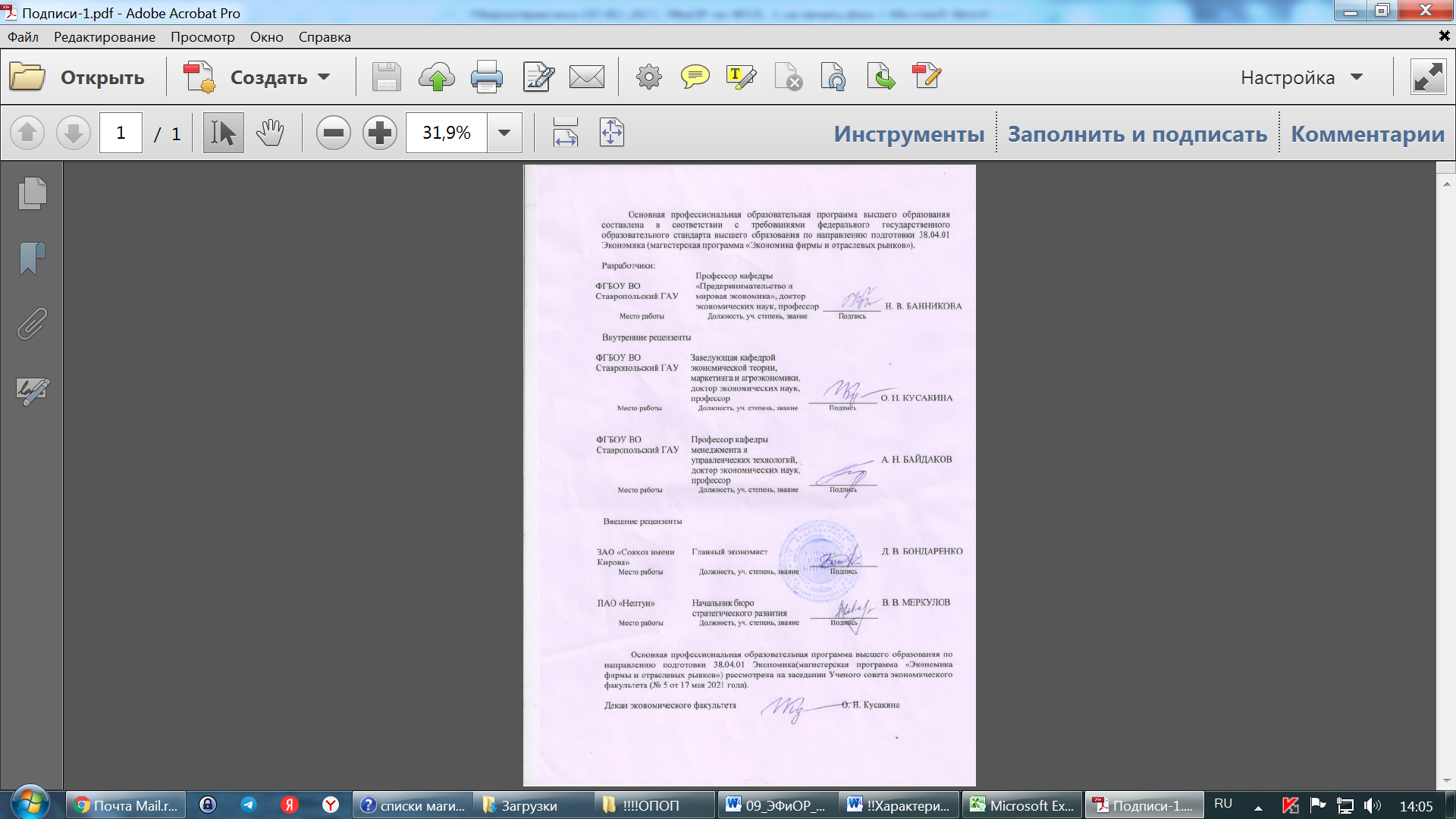 1. ОБЩИЕ ПОЛОЖЕНИЯ 61.1. Определение и назначение ОП ВО по направлению подготовки 38.04.01 Экономика(магистерская программа «Экономика фирмы и отраслевых рынков»)61.2. Нормативные документы для разработки ОП ВО по направлению подготовки 38.04.01 Экономика(магистерская программа «Экономика фирмы и отраслевых рынков»)71.3. Требования к абитуриенту72. ОБЩАЯ ХАРАКТЕРИСТИКА ОП ВО ПО НАПРАВЛЕНИЮ ПОДГОТОВКИ 38.04.01 ЭКОНОМИКА(МАГИСТЕРСКАЯ ПРОГРАММА «ЭКОНОМИКА ФИРМЫ И ОТРАСЛЕВЫХ РЫНКОВ»)82.1. Квалификация, присваиваемая выпускникам.82.2. Направленность ОП ВО. 82.3. Трудоемкость ОП ВО.82.4. Срок освоения ОП ВО.82.5. Область профессиональной деятельности выпускника и (или) сферы профессиональной деятельности.82.6. Типы задач профессиональной деятельности выпускника.82.7. Перечень основных объектов (или областей знания) профессиональной деятельности выпускников.92.8. Перечень профессиональных стандартов, соотнесенных с ФГОС.92.9. Перечень основных задач профессиональной деятельности выпускников.92.10. Планируемые результаты освоения ОП ВО.103. СТРУКТУРА ОП ВО ПО НАПРАВЛЕНИЮ ПОДГОТОВКИ 38.04.01 ЭКОНОМИКА(МАГИСТЕРСКАЯ ПРОГРАММА «ЭКОНОМИКА ФИРМЫ И ОТРАСЛЕВЫХ РЫНКОВ»)154. ДОКУМЕНТЫ, РЕГЛАМЕНТИРУЮЩИЕ СОДЕРЖАНИЕ И ОРГАНИЗАЦИЮ ОБРАЗОВАТЕЛЬНОГО ПРОЦЕССА ПРИ РЕАЛИЗАЦИИ ОП ВО ПО НАПРАВЛЕНИЮ ПОДГОТОВКИ 38.04.01 ЭКОНОМИКА(МАГИСТЕРСКАЯ ПРОГРАММА «ЭКОНОМИКА ФИРМЫ И ОТРАСЛЕВЫХ РЫНКОВ»)184.1. Учебный план.194.2. Календарный учебный график.204.3. Рабочие программы дисциплин.204.4. Программы практик.214.5. Программа проведения промежуточных аттестаций студентов по семестрам/курсам обучения.224.6. Программа государственной итоговой аттестации.225. РЕСУРСНОЕ ОБЕСПЕЧЕНИЕ ОП ВО ПО НАПРАВЛЕНИЮ ПОДГОТОВКИ 38.04.01 ЭКОНОМИКА(МАГИСТЕРСКАЯ ПРОГРАММА «ЭКОНОМИКА ФИРМЫ И ОТРАСЛЕВЫХ РЫНКОВ»)245.1. Общесистемные требования к реализации программы магистратуры245.2. Материально-технические обеспечение образовательного процесса для реализации ОП ВО.255.3. Учебно-методическое обеспечение образовательного процесса для реализации ОП ВО255.4. Кадровое обеспечение реализации программы ОП ВО275.5. Механизмы оценки качества образовательной деятельности и подготовки обучающихся по программе ОП ВО.286. ХАРАКТЕРИСТИКИ СОЦИАЛЬНО-КУЛЬТУРНОЙ СРЕДЫ УНИВЕРСИТЕТА, ОБЕСПЕЧИВАЮЩИЕ РАЗВИТИЕ ОБЩЕКУЛЬТУРНЫХ (СОЦИАЛЬНО-ЛИЧНОСТНЫХ) КОМПЕТЕНЦИЙ СТУДЕНТОВ.307. МЕТОДИЧЕСКОЕ ОБЕСПЕЧЕНИЕ СИСТЕМЫ ОЦЕНКИ КАЧЕСТВА ОСВОЕНИЯ ОБУЧАЮЩИМИСЯ ОП ВО ПО НАПРАВЛЕНИЮ ПОДГОТОВКИ 38.04.01 ЭКОНОМИКА (МАГИСТЕРСКАЯ ПРОГРАММА «ЭКОНОМИКА ФИРМЫ И ОТРАСЛЕВЫХ РЫНКОВ»)338. ЛОКАЛЬНЫЕ НОРМАТИВНЫЕ АКТЫ, ОБЕСПЕЧИВАЮЩИЕ ОРГАНИЗАЦИЮ ОБРАЗОВАТЕЛЬНОГО ПРОЦЕССА И КАЧЕСТВО ПОДГОТОВКИ ОБУЧАЮЩИХСЯ349. ОСОБЕННОСТИ ОРГАНИЗАЦИИ ОБРАЗОВАТЕЛЬНОГО ПРОЦЕССА ЛИЦ С ОГРАНИЧЕННЫМИ ВОЗМОЖНОСТЯМИ ЗДОРОВЬЯ3610. РЕГЛАМЕНТ ПО ОРГАНИЗАЦИИ ПЕРИОДИЧЕСКОГО ОБНОВЛЕНИЯ ОП ВО В ЦЕЛОМ И СОСТАВЛЯЮЩИХ ЕЕ КОМПОНЕНТОВ.38Область профессиональной деятельности (по Реестру Минтруда)Типы задач профессиональной деятельностиЗадачи профессиональной деятельностиОбъекты профессиональной деятельности (или области знания)08 Финансы и экономикаПроектно-экономический;Проведение анализа и обоснование предложений по повышению экономической  эффективности деятельности производителей продуктов и услуг; Формирование системы бюджетирования,   подготовка расчетно-калькуляционных материалов и аналитической поддержки управления фирмой;Анализ спроса и  предложения на продукцию и услуги,   продвижение товаров и услуг, оценка состояния  конкурентной среды, прогноз развития рыночной ситуацииСоставление экономических разделов планов предприятий и организаций различных отраслей и организационно-правовых формэкономические, производственно-экономические, маркетинговые, финансовые службы предприятий  и организаций различных отраслей и организационно-правовых форм08 Финансы и экономикаОрганизационно-управленческийРазработка стратегий развития предприятий, организаций и их  подразделенийПодготовка заданий, разработка методических и нормативных материалов, а также предложений и мероприятий по реализации разработанных проектов и программ для групп и отдельных исполнителейРуководство выполнением задания и контроль качества в отношении выполняемых заданийРуководство экономическими службами и подразделениями предприятий и организаций разных организационно-правовых формэкономические, производственно-экономические, маркетинговые, финансовые службы предприятий  и организаций различных отраслей и организационно-правовых формКатегория (группа) универсальных компетенцийКод и наименование универсальной компетенцииКод и наименование индикатора достижения универсальной компетенцииСистемное и критическое мышление УК-1. Способен осуществлять критический анализ проблемных ситуаций на основе системного подхода, вырабатывать стратегию действийУК-1.1 Анализирует проблемную ситуацию как систему, выявляя ее составляющие и связи между нимиСистемное и критическое мышление УК-1. Способен осуществлять критический анализ проблемных ситуаций на основе системного подхода, вырабатывать стратегию действийУК-1.2 Осуществляет поиск вариантов решения поставленной проблемной ситуации на основе доступных источников информации. Разрабатывает стратегию действий и предлагает направления ее реализации.Разработка и реализация проектов УК-2. Способен управлять проектом на всех этапах его жизненного циклаУК-2.1 Разрабатывает концепцию проекта в рамках обозначенной проблемы, формулируя цель, задачи, актуальность, ожидаемые результаты и возможные сферы их примененияРазработка и реализация проектов УК-2. Способен управлять проектом на всех этапах его жизненного циклаУК-2.2 Организует и координирует работу участников проекта, способствует конструктивному преодолению возникающих разногласий и конфликтов, обеспечивает работу команды необходимыми ресурсамиКомандная работа и лидерство УК-3. Способен организовывать и руководить работой команды, вырабатывая командную стратегию для достижения поставленной целиУК-3.1 Вырабатывает стратегию сотрудничества и на ее основе организует работу команды для достижения поставленной целиКомандная работа и лидерство УК-3. Способен организовывать и руководить работой команды, вырабатывая командную стратегию для достижения поставленной целиУК-3.2 Руководит командной работой, распределяет поручения и делегирует полномочия членам команды.Коммуникация УК-4. Способен применять современные коммуникативные технологии, в том числе на иностранном(ых) языке(ах), для академического и профессионального взаимодействияУК-4.1 Демонстрирует интегративные умения, необходимые для написания, письменного перевода и редактирования различных академических и профессиональных текстовКоммуникация УК-4. Способен применять современные коммуникативные технологии, в том числе на иностранном(ых) языке(ах), для академического и профессионального взаимодействияУК-4.2 Представляет результаты академической и профессиональной деятельности на различных научных мероприятиях, в том числе на иностранном языкеМежкультурное взаимодействие УК-5. Способен анализировать и учитывать разнообразие культур в процессе межкультурного взаимодействияУК-5.1 Идентифицирует и учитывает особенности поведения и мотивации людей различного социального и культурного происхождения в процессе взаимодействия с нимиМежкультурное взаимодействие УК-5. Способен анализировать и учитывать разнообразие культур в процессе межкультурного взаимодействияУК-5.2 Владеет навыками создания толерантной среды взаимодействия при выполнении профессиональных задачСамоорганизация и саморазвитие (в том числе здоровьесбережение) УК-6. Способен определять и реализовывать приоритеты собственной деятельности и способы ее совершенствования на основе самооценки УК-6.1 Выявляет мотивы и стимулы для саморазвития, определяя приоритеты профессионального роста, в том числе на основе самооценкиСамоорганизация и саморазвитие (в том числе здоровьесбережение) УК-6. Способен определять и реализовывать приоритеты собственной деятельности и способы ее совершенствования на основе самооценки УК-6.2 Реализует индивидуальную траекторию развития с учетом особенностей как профессиональной, так и других видов деятельности и требований рынка труда.Категория (группа) общепрофессиональных компетенцийКод и наименование общепрофессиональных компетенцииКод и наименование индикатора достижения общепрофессиональной компетенцииИнформационная культура ОПК-1. Способен применять знания (на продвинутом уровне) фундаментальной экономической науки при решении практических и (или) исследовательских задачОПК-1.1 Выбирает наиболее подходящую теоретическую модель для решения практической или исследовательской задачи экономической направленности и обосновывает свой выборИнформационная культура ОПК-1. Способен применять знания (на продвинутом уровне) фундаментальной экономической науки при решении практических и (или) исследовательских задачОПК-1.2 Составляет план и осуществляет исследования реальной экономической ситуации с применением изученных методов фундаментальной экономической науки (макро- и микроэкономики)Информационная культура ОПК-1. Способен применять знания (на продвинутом уровне) фундаментальной экономической науки при решении практических и (или) исследовательских задачОПК-1.3 Владеет навыками формирования перспективных направлений инновационного развития предприятия исходя из имеющейся внешней и внутренней информацииФундаментальная подготовка ОПК-2. Способен применять продвинутые инструментальные методы экономического анализа в прикладных и (или) фундаментальных исследованияхОПК-2.1 Владеет современными методами экономического анализа, эконометрики для решения теоретических и прикладных задачФундаментальная подготовка ОПК-2. Способен применять продвинутые инструментальные методы экономического анализа в прикладных и (или) фундаментальных исследованияхОПК-2.2 Обрабатывает статистическую информацию и получает статистически обоснованные выводыТеоретическая и практическая профессиональная подготовка ОПК-3. Способен обобщать и критически оценивать научные исследования в экономикеОПК-3.1 Разрабатывает теоретические модели исследуемых процессов, явлений и объектов, относящихся к сфере профессиональной деятельности, оценка и интерпретация полученных результатовТеоретическая и практическая профессиональная подготовка ОПК-3. Способен обобщать и критически оценивать научные исследования в экономикеОПК-3.2 Проводит сравнительный анализ, обобщает и критически оценивает выполненные научные исследования в экономикеТеоретическая и практическая профессиональная подготовка ОПК-4. Способен принимать экономически и финансово обоснованные организационно-управленческие решения в профессиональной деятельности и нести за них ответственностьОПК-4.1 Принимает экономически и финансово обоснованные организационно управленческие решения в своей профессиональной деятельностиТеоретическая и практическая профессиональная подготовка ОПК-4. Способен принимать экономически и финансово обоснованные организационно-управленческие решения в профессиональной деятельности и нести за них ответственностьОПК-4.2 Оценивает последствия вариантов решения поставленных профессиональных задач; разрабатывает и обосновывает варианты их решения с учётом критериев экономической эффективности, оценки рисков и возможных социально-экономических последствийТеоретическая и практическая профессиональная подготовкаОПК-5. Способен использовать современные информационные технологии и программные средства при решении профессиональных задачОПК-5.1 Использует для решения аналитических и исследовательских задач современные технические средства и информационные технологииТеоретическая и практическая профессиональная подготовкаОПК-5. Способен использовать современные информационные технологии и программные средства при решении профессиональных задачОПК-5.2 Знает и применяет методы и особенности разработки, реализации стратегии цифровой трансформации, внедрение цифровых технологий и платформенных решений в профессиональную деятельностьЗадача ПДОбъект или область знанияКод и наименование профессиональной компетенцииКод и наименование индикатора достижений профессиональной компетенцииОснование (ПС, анализ опыта)Тип задач профессиональной деятельности:  в соответствии с п. 2.6 данного документаТип задач профессиональной деятельности:  в соответствии с п. 2.6 данного документаТип задач профессиональной деятельности:  в соответствии с п. 2.6 данного документаТип задач профессиональной деятельности:  в соответствии с п. 2.6 данного документаТип задач профессиональной деятельности:  в соответствии с п. 2.6 данного документаПК-1. Способен готовить экономические обоснования для стратегических и оперативных планов развития организацииПК – 1.1 Разрабатывает систему финансово-экономических показателей и экономических разделов планов организации, ведет учет результатов (показателей, договоров и т.д.) и осуществляет контроль выполнения планов производственной, финансово-хозяйственной деятельности, правильности осуществления расчетных операций08.043 Профессиональный стандарт «Экономист предприятия»ПК-1. Способен готовить экономические обоснования для стратегических и оперативных планов развития организацииПК – 1.2 Разрабатывает меры по использованию внутрихозяйственных резервов, обеспечению режима экономии, повышению производительности труда и рентабельности производства, конкурентоспособности продукции, в т.ч. в соответствии с отраслевой направленностью08.043 Профессиональный стандарт «Экономист предприятия»ПК-1. Способен готовить экономические обоснования для стратегических и оперативных планов развития организацииПК – 1.3 Разрабатывает эконометрические и финансово-экономические модели деятельности предприятий, оценивает и интерпретирует полученные результаты08.043 Профессиональный стандарт «Экономист предприятия»ПК-2. Способен осуществлять стратегическое управление ключевыми экономическими показателями и бизнес-процессамиПК – 2.1 Ведет поиск, анализ и оценку источников информации для проведения экономических расчетов и подготовки управленческих решений08.043 Профессиональный стандарт «Экономист предприятия»ПК-2. Способен осуществлять стратегическое управление ключевыми экономическими показателями и бизнес-процессамиПК – 2.2 Осуществляет прогнозирование динамики основных финансово-экономических показателей деятельности организации; разработку и обоснование финансово-экономических показателей, характеризующих деятельность хозяйствующих субъектов, и методик их расчета; разработку стратегий развития организации на основе формирования экономической постановки задач08.043 Профессиональный стандарт «Экономист предприятия»ПК-2. Способен осуществлять стратегическое управление ключевыми экономическими показателями и бизнес-процессамиПК – 2.3 Определяет возможности использования готовых проектов, алгоритмов, пакетов прикладных программ, участвует в создании систем управления финансово-экономическими показателями и мониторинга финансово-экономических показателей организации с применением информационных технологий08.043 Профессиональный стандарт «Экономист предприятия»ПК-3. Способен анализировать спрос на продукцию и услуги, состояние отраслевых рынков и конкурентной среды, прогнозировать развитие рыночной ситуации и оценивать перспективы деятельности на целевых рынкахПК-3.1 Владеет методами сбора, обработки и анализа первичной и вторичной информации из разных источников о состоянии отдельных отраслевых рынков, мониторинга конкурентной средыАнализ рынка трудаПК-3. Способен анализировать спрос на продукцию и услуги, состояние отраслевых рынков и конкурентной среды, прогнозировать развитие рыночной ситуации и оценивать перспективы деятельности на целевых рынкахПК-3.2 Способен проводить анализ клиентов (сегментация, профиль, потребности и т.д.), каналов сбыта, разрабатывать рекомендации по продвижению продукции и услуг на рынок, в области продуктовой, ценовой и сбытовой политики на целевых рынкахАнализ рынка трудаСтруктура программы Структура программы Объем программы и ее блоков в з.е.Блок 1Дисциплины (модули)не менее 51Блок 2Практикане менее 16Блок 3Государственная итоговая аттестацияне менее 6 Объем программыОбъем программы120Элемент структуры ОПЭлемент структуры ОПЕдиница измеренияЕдиница измеренияЗначение показателяI. Общая структура программыI. Общая структура программыI. Общая структура программыI. Общая структура программыI. Общая структура программыБлок 1Дисциплины, суммарнозачетные единицызачетные единицы73Блок 1Базовая часть, суммарнозачетные единицызачетные единицы56Блок 1Часть, формируемую участниками образовательных отношений, суммарнозачетные единицызачетные единицы17Блок 2Практики, суммарнозачетные единицызачетные единицы38Блок 2Базовая часть (при наличии), суммарнозачетные единицызачетные единицы38Блок 2Часть, формируемую участниками образовательных отношений, суммарнозачетные единицызачетные единицы-Блок 3Государственная итоговая аттестация, суммарнозачетные единицызачетные единицы9Общий объем программы в зачетных единицахОбщий объем программы в зачетных единицахзачетные единицызачетные единицы120Объем обязательной части, без учета объема государственной итоговой аттестацииОбъем обязательной части, без учета объема государственной итоговой аттестации%%78,3II. Распределение нагрузки дисциплин по выборуII. Распределение нагрузки дисциплин по выборуII. Распределение нагрузки дисциплин по выборуII. Распределение нагрузки дисциплин по выборуII. Распределение нагрузки дисциплин по выборуОбеспечение обучающимся возможности освоения дисциплин по выбору, в том числе обеспечение специальных условий инвалидам и лицам с ограниченными возможностями здоровья, в объеме, предусмотренном ФГОС ВО от объема вариативной части Блока 1 «Дисциплины»Обеспечение обучающимся возможности освоения дисциплин по выбору, в том числе обеспечение специальных условий инвалидам и лицам с ограниченными возможностями здоровья, в объеме, предусмотренном ФГОС ВО от объема вариативной части Блока 1 «Дисциплины»зачетные единицы77Объем дисциплин по выбору, в том числе в рамках специальных условий инвалидам и лицам с ограниченными возможностями здоровья от объема вариативной части Блока 1 «Дисциплины»Объем дисциплин по выбору, в том числе в рамках специальных условий инвалидам и лицам с ограниченными возможностями здоровья от объема вариативной части Блока 1 «Дисциплины»%9,69,6Количество часов, отведенных на занятия лекционного типа в целом по Блоку 1 «Дисциплины» в соответствии с ФГОС ВО (без факультативов)Количество часов, отведенных на занятия лекционного типа в целом по Блоку 1 «Дисциплины» в соответствии с ФГОС ВО (без факультативов)академические часы280280Удельный вес часов, отведенных на занятия лекционного типа в целом по Блоку 1 «Дисциплины» в общем количестве часов аудиторных занятий, отведенных на реализацию данного Блока (без факультативов)Удельный вес часов, отведенных на занятия лекционного типа в целом по Блоку 1 «Дисциплины» в общем количестве часов аудиторных занятий, отведенных на реализацию данного Блока (без факультативов)%34,534,5III. Распределение учебной нагрузки по годамIII. Распределение учебной нагрузки по годамIII. Распределение учебной нагрузки по годамIII. Распределение учебной нагрузки по годамIII. Распределение учебной нагрузки по годамОбъем программы обучения в I годОбъем программы обучения в I годзачетные единицы6060Объем программы обучения во II годОбъем программы обучения во II годзачетные единицы6060IV. Структура образовательной программы с учетом электронного обучения и дистанционных образовательных технологийIV. Структура образовательной программы с учетом электронного обучения и дистанционных образовательных технологийIV. Структура образовательной программы с учетом электронного обучения и дистанционных образовательных технологийIV. Структура образовательной программы с учетом электронного обучения и дистанционных образовательных технологийIV. Структура образовательной программы с учетом электронного обучения и дистанционных образовательных технологийСуммарная трудоемкость дисциплин, частей образовательной программы, реализуемых исключительно с применением электронного обучения, дистанционных образовательных технологийСуммарная трудоемкость дисциплин, частей образовательной программы, реализуемых исключительно с применением электронного обучения, дистанционных образовательных технологийзачетные единицы00Доля трудоемкости дисциплин, частей образовательной программы, реализуемых исключительно с применением электронного обучения, дистанционных образовательных технологий в общей трудоемкости образовательной программыДоля трудоемкости дисциплин, частей образовательной программы, реализуемых исключительно с применением электронного обучения, дистанционных образовательных технологий в общей трудоемкости образовательной программы%00V. Практическая деятельностьV. Практическая деятельностьV. Практическая деятельностьV. Практическая деятельностьV. Практическая деятельностьТипы учебной практикиТипы учебной практикинаименование типа(ов) учебной практикиНаучно-исследовательская работа (получение первичных навыков научно-исследовательской работы)Научно-исследовательская работа (получение первичных навыков научно-исследовательской работы)Способы проведения учебной практикиСпособы проведения учебной практикинаименование способа(ов) проведения учебной практикиСтационарная,выезднаяСтационарная,выезднаяТипы производственной практики:Типы производственной практики:наименование типа(ов) производственной практикиПрактика по профилю профессиональной деятельности Преддипломная практикаПрактика по профилю профессиональной деятельности Преддипломная практикаСпособы проведения производственной практикиСпособы проведения производственной практикинаименование способа(ов) проведения производственной практикиСтационарная,выезднаяСтационарная,выезднаяVI. Государственная итоговая аттестацияVI. Государственная итоговая аттестацияVI. Государственная итоговая аттестацияVI. Государственная итоговая аттестацияVI. Государственная итоговая аттестацияПодготовка и сдача государственного экзаменаПодготовка и сдача государственного экзаменаФорма итогового контроляФорма итогового контроляГосударственный экзаменПодготовка и защита выпускной квалификационной работыПодготовка и защита выпускной квалификационной работыФорма итогового контроляФорма итогового контроляВыпускная квалификационная работаЭлемент структуры ОПЭлемент структуры ОПЕдиница измеренияЕдиница измеренияЗначение показателяЗначение показателяI. Общая структура программыI. Общая структура программыI. Общая структура программыI. Общая структура программыI. Общая структура программыБлок 1Дисциплины, суммарнозачетные единицызачетные единицы7373Блок 1Базовая часть, суммарнозачетные единицызачетные единицы5656Блок 1Часть, формируемую участниками образовательных отношений, суммарнозачетные единицызачетные единицы1717Блок 2Практики, суммарнозачетные единицызачетные единицы3838Блок 2Базовая часть (при наличии), суммарнозачетные единицызачетные единицы3838Блок 2Часть, формируемую участниками образовательных отношений, суммарнозачетные единицызачетные единицы--Блок 3Государственная итоговая аттестация, суммарнозачетные единицызачетные единицы99Общий объем программы в зачетных единицахОбщий объем программы в зачетных единицахзачетные единицызачетные единицы120120Объем обязательной части, без учета объема государственной итоговой аттестацииОбъем обязательной части, без учета объема государственной итоговой аттестации%%II. Распределение нагрузки дисциплин по выборуII. Распределение нагрузки дисциплин по выборуII. Распределение нагрузки дисциплин по выборуII. Распределение нагрузки дисциплин по выборуII. Распределение нагрузки дисциплин по выборуОбеспечение обучающимся возможности освоения дисциплин по выбору, в том числе обеспечение специальных условий инвалидам и лицам с ограниченными возможностями здоровья, в объеме, предусмотренном ФГОС ВО от объема вариативной части Блока 1 «Дисциплины»Обеспечение обучающимся возможности освоения дисциплин по выбору, в том числе обеспечение специальных условий инвалидам и лицам с ограниченными возможностями здоровья, в объеме, предусмотренном ФГОС ВО от объема вариативной части Блока 1 «Дисциплины»зачетные единицы77Объем дисциплин по выбору, в том числе в рамках специальных условий инвалидам и лицам с ограниченными возможностями здоровья от объема вариативной части Блока 1 «Дисциплины»Объем дисциплин по выбору, в том числе в рамках специальных условий инвалидам и лицам с ограниченными возможностями здоровья от объема вариативной части Блока 1 «Дисциплины»%9,69,6Количество часов, отведенных на занятия лекционного типа в целом по Блоку 1 «Дисциплины» в соответствии с ФГОС ВО (без факультативов)Количество часов, отведенных на занятия лекционного типа в целом по Блоку 1 «Дисциплины» в соответствии с ФГОС ВО (без факультативов)академические часы124124Удельный вес часов, отведенных на занятия лекционного типа в целом по Блоку 1 «Дисциплины» в общем количестве часов аудиторных занятий, отведенных на реализацию данного Блока (без факультативов)Удельный вес часов, отведенных на занятия лекционного типа в целом по Блоку 1 «Дисциплины» в общем количестве часов аудиторных занятий, отведенных на реализацию данного Блока (без факультативов)%36,936,9III. Распределение учебной нагрузки по годамIII. Распределение учебной нагрузки по годамIII. Распределение учебной нагрузки по годамIII. Распределение учебной нагрузки по годамIII. Распределение учебной нагрузки по годамОбъем программы обучения в I годОбъем программы обучения в I годзачетные единицы5353Объем программы обучения во II годОбъем программы обучения во II годзачетные единицы5858Объем программы обучения во III годОбъем программы обучения во III годзачетные единицы99IV. Структура образовательной программы с учетом электронного обучения и дистанционных образовательных технологийIV. Структура образовательной программы с учетом электронного обучения и дистанционных образовательных технологийIV. Структура образовательной программы с учетом электронного обучения и дистанционных образовательных технологийIV. Структура образовательной программы с учетом электронного обучения и дистанционных образовательных технологийIV. Структура образовательной программы с учетом электронного обучения и дистанционных образовательных технологийСуммарная трудоемкость дисциплин, частей образовательной программы, реализуемых исключительно с применением электронного обучения, дистанционных образовательных технологийСуммарная трудоемкость дисциплин, частей образовательной программы, реализуемых исключительно с применением электронного обучения, дистанционных образовательных технологийзачетные единицы00Доля трудоемкости дисциплин, частей образовательной программы, реализуемых исключительно с применением электронного обучения, дистанционных образовательных технологий в общей трудоемкости образовательной программыДоля трудоемкости дисциплин, частей образовательной программы, реализуемых исключительно с применением электронного обучения, дистанционных образовательных технологий в общей трудоемкости образовательной программы%00V. Практическая деятельностьV. Практическая деятельностьV. Практическая деятельностьV. Практическая деятельностьV. Практическая деятельностьТипы учебной практикиТипы учебной практикинаименование типа(ов) учебной практикиНаучно-исследовательская работа (получение первичных навыков научно-исследовательской работы)Научно-исследовательская работа (получение первичных навыков научно-исследовательской работы)Способы проведения учебной практикиСпособы проведения учебной практикинаименование способа(ов) проведения учебной практикиСтационарная,выезднаяСтационарная,выезднаяТипы производственной практики:Типы производственной практики:наименование типа(ов) производственной практикиПрактика по профилю профессиональной деятельности Преддипломная практикаПрактика по профилю профессиональной деятельности Преддипломная практикаСпособы проведения производственной практикиСпособы проведения производственной практикинаименование способа(ов) проведения производственной практикиСтационарная,выезднаяСтационарная,выезднаяVI. Государственная итоговая аттестацияVI. Государственная итоговая аттестацияVI. Государственная итоговая аттестацияVI. Государственная итоговая аттестацияVI. Государственная итоговая аттестацияПодготовка и сдача государственного экзаменаПодготовка и сдача государственного экзаменаФорма итогового контроляФорма итогового контроляГосударственный экзаменГосударственный экзаменПодготовка и защита выпускной квалификационной работыПодготовка и защита выпускной квалификационной работыФорма итогового контроляФорма итогового контроляВыпускная квалификационная работаВыпускная квалификационная работаШифрДисциплинаБлок 1.Дисциплины (модули) Блок 1.Дисциплины (модули) Обязательная часть Обязательная часть Б1.О.01Системный анализ в экономикеБ1.О.02Методы научных исследованийБ1.О.03Лидерство и управление командойБ1.О.04Международные деловые коммуникацииБ1.О.05Кросс-культурный менеджментБ1.О.06Микроэкономика (продвинутый уровень)Б1.О.07Макроэкономика (продвинутый уровень)Б1.О.08Эконометрика (продвинутый уровень)Б1.О.09Разработка и реализация инвестиционных проектовБ1.О.10Бизнес-анализ в среде "1С: Предприятие"Б1.О.11Цифровые технологии в экономикеБ1.О.12Исследование рыночной средыБ1.О.13Экономика недвижимостиБ1.О.14Экономика и организация деятельности предприятий сервисаБ1.О.15Экономика отраслевых рынков (продвинутый уровень)Б1.О.16Анализ и планирование деятельности фирмыБ1.О.17Оценка бизнесаБ1.О.18Экономика и организация инновационной деятельности предприятияЧасть, формируемая участниками образовательных отношенийЧасть, формируемая участниками образовательных отношенийБ1.В.01Экономика фирмы (продвинутый уровень)Б1.В.02Международное торговое регулированиеБ1.В.03Организация деятельности фирмы на внешних рынкахБ1.В.ДВ.01Дисциплины по выбору Б1.В.ДВ.01Б1.В.ДВ.01.01Контроллинг и бюджетирование на предприятияхБ1.В.ДВ.01.02Реинжиниринг бизнес-процессовБ1.В.ДВ.02Дисциплины по выбору Б1.В.ДВ.02Б1.В.ДВ.02.01Экономика и организация деятельности предприятий АПКБ1.В.ДВ.02.02Оценка эффективности проектов в агробизнесеФТД.01Облачные технологии в автоматизации бизнес-процессов фирмыФТД.02Управленческий анализ на основе цифровых технологий№ п/пНаименование индикатораЕдиница измеренияНормативное значениеЗначение сведений 1Доля численности педагогических работников организации, участвующих в реализации программы магистратуры, и лиц, привлекаемых организацией к реализации программы магистратуры на иных условиях (исходя из количества замещаемых ставок, приведенного к целочисленным значениям), ведущих научную, учебно-методическую и (или) практическую работу, соответствующую профилю преподаваемой дисциплины (модуля).%702Доля численности педагогических работников организации, участвующих в реализации программы магистратуры, и лиц, привлекаемых организацией к реализации программы магистратуры на иных условиях (исходя из количества замещаемых ставок, приведенного к целочисленным значениям), должны являться руководителями и (или) работниками иных организаций, осуществляющими трудовую деятельность в профессиональной сфере, соответствующей профессиональной деятельности, к которой готовятся выпускники (иметь стаж работы в данной профессиональной сфере не менее 3 лет).%53Доля численности педагогических работников организации и лиц, привлекаемых к образовательной деятельности организации на иных условиях (исходя из количества замещаемых ставок, приведенного к целочисленным значениям), должны иметь ученую степень (в том числе ученую степень, полученную в иностранном государстве и признаваемую в Российской Федерации) и (или) ученое звание (в том числе ученое звание, полученное в иностранном государстве и признаваемое в Российской Федерации)%60